Вестникмуниципальногообразования«Майск»05 февраля 2021 г.№ 2 (197)Утвержден 15 декабря 2012 годарешением Думы МО «Майск» № 112с. Майск2021 г.Содержание1. Решение № 131 от 04.02.2021 г. Об утверждении реестра муниципального жилого фонда муниципального образования «Майск»……………………………………………………….3-5 стр2. Решение № 132 от 04.02.2021 г. О ходе реализации положения «О порядке ведения регистра жилых домов, строящихся на территории МО «Майск», утвержденного решением думы МО «Майск» от 19.12.2013г. №18…………………………………………………………………6-21 стр3. Решение № 133 от 04.02.2021 г. О ходе реализации и внесении изменений в муниципальную программу «Комплексного развития систем коммунальной инфраструктуры МО «Майск» на период 2013- 2017 гг. и с перспективой до 2025 г.»……………………………………...22-28 стр4. Решение № 134 от 04.02.2021 г. О ходе реализации программы комплексного развития транспортной инфраструктуры МО «Майск» на период 2016- 2020 гг. и с перспективой до 2032 г.»……………………………………………………………………………………………….28-33 стр5. Решение № 135 от 04.02.2021 г. О ходе реализации программы комплексного развития социальной инфраструктуры муниципального образования «Майск» Осинского района иркутской области на период 2016-2032 гг…………………………………………………………….33-41 стр6. Решение № 136 от 04.02.2021 г. О внесении изменении в решение думы МО «Майск» № 128 от 28.12.2020 г. «О бюджете муниципального образования «Майск» на 2021 год и плановый период 2022 и 2023 годов»…………………………………………………………………………..ж.41-61 стр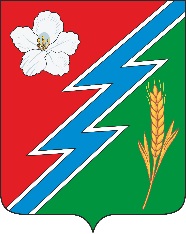 04.02.2021г. №131РОССИЙСКАЯ ФЕДЕРАЦИЯИРКУТСКАЯ ОБЛАСТЬОСИНСКИЙ МУНИЦИПАЛЬНЫЙ РАЙОНМАЙСКОЕ СЕЛЬСКОЕ ПОСЕЛЕНИЕДУМАРЕШЕНИЕ ОБ УТВЕРЖДЕНИИ РЕЕСТРА МУНИЦИПАЛЬНОГО ЖИЛОГО ФОНДА МУНИЦИПАЛЬНОГО ОБРАЗОВАНИЯ «МАЙСК»В соответствии с пунктом 1 части 1 статьи 14 Жилищного кодекса РФ от 29 декабря 2004 года, частью 5 статьи 51 Федерального  закона от 06 октября 2003 года. №131-ФЗ «Об общих принципах  организации местного  самоуправления  в Российской Федерации», руководствуясь статьями 24, 44 Устава муниципального образования «Майск» Дума муниципального образования «Майск» РЕШИЛА:1. Утвердить Реестр муниципального жилого фонда муниципального образования «Майск» по состоянию на 01.01.2021 года.  2. Настоящее решение опубликовать (обнародовать) в «Вестнике» и разместить на официальном сайте администрации МО «Майск» www. maisk-adm.ru3. Контроль за исполнением настоящего решения возложить на начальника  общего отдела администрации муниципального образования «Майск» Егорову А.А. Глава муниципального образования «Майск»А.И. СеребренниковПриложение №1к Решению Думы МО «Майск» от 04.02.2021г.№131РЕЕСТР МУНИЦИПАЛЬНОГО ЖИЛОГО ФОНДА МУНИЦИПАЛЬНОГО ОБРАЗОВАНИЯ «МАЙСК» ПО СОСТОЯНИЮ НА 01.01.2021Г.*государственной собственности  3 дома 6 квартир общей площадью 198 кв.мГлавный специалист ЖКХ ГОиЧС В.Н. Балдыханов04.02.2021г. №132РОССИЙСКАЯ ФЕДЕРАЦИЯИРКУТСКАЯ ОБЛАСТЬОСИНСКИЙ МУНИЦИПАЛЬНЫЙ РАЙОНМАЙСКОЕ СЕЛЬСКОЕ ПОСЕЛЕНИЕДУМАРЕШЕНИЕО ХОДЕ РЕАЛИЗАЦИИ ПОЛОЖЕНИЯ «О ПОРЯДКЕВЕДЕНИЯ РЕГИСТРА ЖИЛЫХ ДОМОВ, СТРОЯЩИХСЯНА ТЕРРИТОРИИ МО «МАЙСК», УТВЕРЖДЕННОГОРЕШЕНИЕМ ДУМЫ МО «МАЙСК» ОТ 19.12.2013Г. №18Заслушав представленную администрацией МО «Майск» информацию о ходе реализации положения «О порядке ведения регистра жилых домов, строящихся на территории МО «Майск», утвержденного Решением Думы МО «Майск» от 19 декабря 2013года №18, руководствуясь статьями 24, 44 Устава муниципального образования «Майск» Дума муниципального образования «Майск» РЕШИЛА:1.Информацию администрации МО «Майск» о ходе реализации положения «О порядке ведения регистра жилых домов, строящихся на территории МО «Майск», утвержденного Решением Думы МО «Майск» от 19.12.2013г. №18, принять к сведению приложение №1.2. Настоящее решение опубликовать (обнародовать) в «Вестнике» и разместить на официальном сайте администрации МО «Майск» www. maisk-adm.ru3. Настоящее решение вступает в силу со дня подписания.Глава муниципального образования «Майск» А.И. Серебренников Приложение №1к решению Думы МО «Майск» от 04.02.2021г. №132ОТЧЕТАДМИНИСТРАЦИИ МО «МАЙСК» О ХОДЕ РЕАЛИЗАЦИИ  ПОЛОЖЕНИЯ «О ПОРЯДКЕ ВЕДЕНИЯ РЕГИСТРА ЖИЛЫХ ДОМОВ, СТРОЯЩИХСЯ НА ТЕРРИТОРИИ МО «МАЙСК», УТВЕРЖДЕННОГО РЕШЕНИЕМ ДУМЫ МО «МАЙСК» ОТ 19.12.2013Г. №18.В соответствии с пунктом 5 Порядка ведения регистра жилых домов, строящихся на территории МО «Майск», утвержденного Решением Думы МО «Майск» от 19.12.2013г. №18. Администрацией МО «Майск» ведется электронный реестр жилых домов, строящихся на территории МО «Майск». По состоянию на 01.01.2020 года в Регистр включено  271 земельных участка, выделенных под ИЖС общей площадью 570792 кв.м. (57,07 га) (таблица №1).Генеральным планом определены зоны строительства трех жилых микрорайонов на земельных участках общей площадью 140 га.Согласно утвержденного Генерального плана МО «Майск» выделены зоны жилой застройки 5 новых улиц с. Майск, сведения о которых внесены в ФИАС.  В 2014 году ООО «Оценочно межевой центр» провел работы по  плану застройки нового микрорайона с.Майск «Над Сельхозхимией» общей площадью 33,2 га. Сформировано и оформлено в муниципальную собственность 167 земельных участков под комплексное малоэтажное жилищное строительство. По состоянию на 01.01.2021 года администрацией МО «Майск» заключено с застройщиками 228 договоров аренды земельных участков.Всего за 2011– 2020 гг сформировано 350 земельных участков под ИЖС из них выделено 305 общей площадью 45,7 га. За 2013-2020 годы введено в эксплуатацию 62 жилых помещения общей площадью 4222,5 кв.м. в том числе:2020 год сдано 9 жилых домов, общей площадью 725,8 кв.м2019 год сдано 11 жилых домов общей площадью 924 кв.м2018 год сдано 6 жилых домов общей площадью 380,6 кв.м, 2017 год сдано 7 жилых домов общей площадью 529,1 кв м, 2016 год сдано 7 жилых домов общей площадью 641,3 кв.м.2015 год сдано 7 жилых домов общей площадью 348 кв.м.,2014 год сдано 10 жилых домов, в том числе один двух квартирный общей площадью – 541,7 кв.м.2013 году сдано 2 двухквартирных дома  132 кв.м. За Прогноз 2021г.- сдача 10 индивидуальных жилых дома.С учетом ввода всего по МО «Майск» - индивидуальных домов 253; - многоквартирных 75;- 151 квартира в многоквартирных домах.Общая площадь 405 жилых помещений жилищного фонда муниципального образования «Майск» составляет – 23610,65 кв.м, средняя жилищная обеспеченность на 1 жителя составляет 17,5 кв.м (+0.6) средний показатель по Осинскому району - 16,9 кв.м,  сельских поселений Иркутской области - 19,6 кв.м. до уровня стандарта (18кв.м. на 1 жителя)  необходимо ввести 618 кв.м жилья (порядка 10 домов ср. площадью 60 кв.м.).За 2014 год приватизировано 45 жилых помещений,За 2015 год приватизировано 24 жилых помещения,За 2016 год приватизировано 20 жилых помещения.За 2017 год приватизировано 15 жилых помещений.За 2018 год приватизировано 8 жилых помещения.За 2019 год приватизированного жилья нет.За 2020 год приватизировано жилья нет.На 01.01.2021 года в частной собственности  находится 338 помещения – 19929,15 кв.м. (или 89,2%). В государственной и муниципальной собственности находится 52 жилых помещения общей площадью  2463,1кв.м,  в том числе муниципальное 46 общей площадью 2265,1 кв.м.. В аварийном и ветхом состоянии находится 30% жилого фонда Поселения:  6 домов площадью 355 кв.м аварийного и  37 жилых помещений площадью  1735 кв.м ветхого жилья. В 2014 году по соглашению администрации МО  «Майск» и министерства строительства, дорожного хозяйства Иркутской области от 25.07.2014 № 59-57-54/14 о взаимодействии в рамках подпрограммы «Переселение граждан из ветхого и аварийного жилищного фонда в Иркутской области» на условиях софинансирования приобретено два одноквартирных жилых дома № 2 и №4 по новой ул. Красный Яр с. Майск, общей площадью 144кв.м, и переселено 2 семьи. Финансирование составило 2212880 руб., в том числе за счет местного бюджета – 110680 руб., областного – 2102200руб.Силами администрации МО «Майск» восстановлена после пожара, капитально отремонтирована и введена в эксплуатацию кв.1 в доме №3 по ул. Центральная д.Абрамовка затраты 100 тыс.руб.В 2015 году по программе «Социальное развитие села»  получили субсидии на строительство жилья Кортиев Т.Ш., Юхнович Д.М. Вергун В.Г., Вергун В.Г. общий объем 5,4 млн.руб.В 2016 году из них ввели в эксплуатацию Кортиев Т.Ш. 178,1 кв.м. освоено субсидий  на 1,7 тыс. руб., Юхнович Д.М. 142,6 кв.м. освоено субсидий на 1,24 тыс. руб.За три года на жилищное строительство 21 житель получили лесосечный фонд по 125 куб.м. в 2015, 2016, выделения лесосечного фонда не производилось. В 2017 году получили лесосечный фонд 3 человека, общий объем 400 куб.м.За 2019 год на жилищное строительство 3 жителя получили лесосечный фонд по 125 куб.м и 25 куб.м на строительство хоз. построек в общем объеме 400 куб.м.За 2020 год на жилищное строительство 7 жителей получили лесосечный фонд, из них 5 по 125 куб.м на строительство жилого дома и 2 жителя по 25 куб.м на строительство хоз. построек в общем объеме 675 куб.м.Главный специалист ЖКХ и ГО ЧСВ.Н. БалдыхановТаблица №1 к Приложению №1Решения Думы МО «Майск»от 04.02.2021г.№132 Регистрстроительства на территории МО "Майск"  по состоянию на 01.01.2021г.Главный специалист ЖКХ, ГОиЧСБалдыханов В.Н.Таблица №2 к Приложению №1Решен 85СВОДНАЯ ИНФОРМАЦИЯ ПО ЖИЛОМУ ФОНДУ МУНИЦИПАЛЬНОГО ОБРАЗОВАНИЯ "МАЙСК" по состоянию на 01.01.2021г.Главный специалист ЖКХ, ГО и ЧСВ.Н. Балдыханов04.02.2020г. №133РОССИЙСКАЯ ФЕДЕРАЦИЯИРКУТСКАЯ ОБЛАСТЬОСИНСКИЙ МУНИЦИПАЛЬНЫЙ РАЙОНМАЙСКОЕ СЕЛЬСКОЕ ПОСЕЛЕНИЕДУМАРЕШЕНИЕО ХОДЕ РЕАЛИЗАЦИИ И ВНЕСЕНИИ ИЗМЕНЕНИЙ ВМУНИЦИПАЛЬНУЮ ПРОГРАММУ «КОМПЛЕКСНОГО РАЗВИТИЯ СИСТЕМ КОММУНАЛЬНОЙ ИНФРАСТРУКТУРЫМО «МАЙСК» НА ПЕРИОД 2013- 2017 ГГ.И С ПЕРСПЕКТИВОЙ ДО 2025 Г.»Заслушав представленную администрацией МО «Майск» информацию о ходе реализации муниципальной программы «Комплексного развития систем коммунальной инфраструктуры МО «Майск» на период 2013-2017 гг. и с перспективой до 2025г.», утвержденную Решением Думы МО «Майск» от 14 ноября 2012года. №109, руководствуясь статьями 24, 44 Устава муниципального образования «Майск» Дума муниципального образования «Майск» РЕШИЛА:1. Информацию администрации МО «Майск» о ходе реализации муниципальной программы «Комплексного развития систем коммунальной инфраструктуры МО «Майск» на период 2013- 2017 гг. и с перспективой до 2025 г.» принять к сведению приложение №1.2. Утвердить план мероприятий  администрации МО «Майск» на 2021 год по реализации муниципальной программы «Комплексного развития систем коммунальной инфраструктуры МО «Майск» на период 2013-2017 гг. и с перспективой до 2025 г.» приложение №2.3. Настоящее решение опубликовать в «Вестнике» и разместить на официальном сайте администрации МО «Майск» www. maisk-adm.ru4.Настоящее решение вступает в силу со дня его официального опубликования.Глава муниципального образования «Майск» А.И.СеребренниковПриложение №1к решению Думы МО «Майск»от 04 февраля 2021г. №133Отчетадминистрации МО «Майск» о ходе реализации  муниципальной программы «Комплексного развития систем коммунальной инфраструктуры МО «Майск» на период 2013- 2017 гг. и с перспективой до 2025 г.»Муниципальная программа «Комплексного развития систем коммунальной инфраструктуры МО «Майск» на период 2013- 2017 гг. и с перспективой до 2025 г.» (далее Программа) утверждена Решением Думы МО «Майск» от 14.11.2012г. №109.Основные показатели реализации (Программы) за 2013-2020 гг:1. Жилищно-коммунальное и дорожное хозяйство.Проведена инвентаризация адресного хозяйства,  за счет средств местного бюджета в полном объеме  изготовлены  и установлены аншлаги улиц и номера  домов затраты МБ-46,5 тыс.руб.По состоянию на 01.01.2021 года  общая площадь 405 жилых помещений жилищного фонда муниципального образования «Майск» составляет – 23610,65 кв.м, средняя жилищная обеспеченность на 1 жителя составляет 17,5 кв.м (+0.6) средний показатель по Осинскому району - 16,9 кв.м,  сельских поселений Иркутской области - 19,6 кв.м. до уровня стандарта (18кв.м. на 1 жителя)  необходимо ввести 618 кв.м жилья (порядка 10 домов ср. площадью 60 кв.м.).В 2020  году сдано в эксплуатацию 9 жилых домов общей площадью 725,8 кв.м., при прогнозе на 2020 г.- сдача 13 индивидуальных жилых дома.За 2019 год сдано в эксплуатацию 11 жилых домов общей площадью 924 кв.м. В 2018году сдано в эксплуатацию 6 жилых домов общей площадью 380,6 кв. м.С учетом ввода всего по МО «Майск» - индивидуальных домов 253; - многоквартирных 75;- 151 квартира в многоквартирных домах.За 2018 год приватизировано 8 жилых помещения.За 2019 год приватизированного жилья нет.За 2020 год приватизировано жилья нет.На 01.01.2021 года в частной собственности  находится 338 помещений – 20390,55 кв.м. (или 89,2%). В государственной и муниципальной собственности находится 52 жилых помещения общей площадью  2463,1кв.м,  в том числе муниципальное 46 общей площадью 2265,1 кв.м.. В аварийном и ветхом состоянии находится 30% жилого фонда Поселения: 6 домов площадью 355 кв.м  аварийного и  37 жилых помещений площадью  1735 кв.м ветхого жилья. В 2018 году выделение лесосечного фонда не производилось.За 2019 год 3 жителя получили лесосечный фонд по 125 куб.м. и 25 куб.м на строительство хоз.построек в общем объеме 400 куб.м.За 2020 год на жилищное строительство 7 жителей получили лесосечный фонд, из них 5 по 125 куб.м на строительство жилого дома и 2 жителя по 25 куб.м на строительство хоз. построек в общем объеме 675 куб.м.Генеральным планом определены зоны строительства трех жилых микрорайонов на земельных участках общей площадью 140 га.Согласно утвержденного Генерального плана МО «Майск» выделены зоны жилой застройки 5 новых улиц с. Майск, сведения о которых внесены в ФИАС.  По состоянию на 01.01.2021 года в Регистр включено  271 земельных участка, выделенных под ИЖС общей площадью 304304 кв.м. (30,84 га) Протяженность муниципальных дорог МО «Майск» на 01.01.2020г. составляет 47090 м. Решением Думы МО «Майск» от 27.10.2016г. №160 утверждена улично-дорожная сеть (с учетом новых улиц) протяженностью – 19350 м., полевые дороги протяженностью 27740 м. Управлением Федеральной налоговой службы по Иркутской области на основании принятого Решения внесены  сведений об новых адресных объектах в ФИАС.В 2018 г. Дорожный фонд МО «Майск» составил 2536,5 тыс.руб. в том числе поступления акцизов 1905,4 тыс.руб. Освоено за 2018 год - 2072,1 тыс.руб. переходящий остаток на 2019 год 464,5 тыс.руб. На выполнение работ  по ремонту и содержанию улично-дорожной сети направлено 1415,2 тыс.руб. Отремонтировано 1,9 км дорожного полотна на участках улиц Молодежная, Менделеева, Серебряковка, Нефтеразведчиков и Тюрневка. Силами Осинского сетевого участка Осинский РЭС за счет средств дорожного фонда  Поселения в размере 494,5 тыс.руб проведено обустройство первой очереди уличного освещения населенных пунктов,  восстановлено 8 км. пятого провода, установлено 107 светодиодных светильника, 9 приборов учета, фотореле. Оплата за потребленную электроэнергию на обеспечение уличного освещения составила 130 тыс. руб..В 2019 г. Дорожный фонд МО «Майск» составил 2428,845,92 тыс.руб. Освоено за 2019 год 465,354,48 тыс.руб., переходящий остаток на 2020 год 1963,491,44 тыс.руб. Капитальный ремонт дорожного полотна проведен в с.Майск улица Майская от д.№ 60 до д.№ 80 длиной 231 м., и по улице Мичурина  от д.18 до д.35 длина полотна  70 м. Работы по ремонту дорог выполнила организация ООО «ОсаРемСтрой». Общая стоимость работ по двум улицам составила 149810 руб.Так же силами муниципалитета проведены ямочно- ремонтные работы по улицам : Нагорная, Колхозная, Новая, Гаражная ,Майская ,Менделеева на общую сумму 80,0т.р.Силами Осинского сетевого участка Осинский РЭС за счет средств дорожного фонда Поселения в 2019 году проведено обустройство второй очереди уличного освещения по  улицам: Мичурина, Гаражная, Нагорная и Центральная. Всего установлено 33 светодиодных светильника на сумму 99840.руб, 4 прибора учета, фотореле.Оплата за потребленную электроэнергию составила 61792 руб. В 2019 году проведен частичный ремонт на ВНБ по улице Октябрьская 1 «А» с заменой глубинного насоса и железных труб, на пластиковую ПНД трубу диаметром 40 мм. Затраты на глубинный насос и ПНД трубу, оплату труда рабочим ООО «Бурстрой» составляют 50 000 .руб.В 2020 году из Дорожного фонда освоено:1. на ремонт моста в д. Абрамовка 39912,03 рублей;2. ямочный ремонт по ул. Серебряковка 30000 рублей;3. ремонт грейдера 15000 рублей;4. приобретение ГСМ 26498, 98 рублей;5. приобретение материальных запасов 197040, 80 рублей;5. проведение кадастровых работ 7800 рублей;6. оплата за предоставление во временное пользование имущества для размещения уличного освещения 60918,44 рублей;7. оплата за уличное освещение 92715,08 рублей;.Дорожный фонд составил 2 005553,13 рублей и остаток Дорожного фонда 2019 года 1963510,33 рублей.В рамках реализации Программы по обеспечению энергоснабжения силами ОАО «ИЭСК» Восточные электрические сети построено и введено в эксплуатацию: В 2018 году выполнено уличное освещение.В 2018 году по гранту  Министерства сельского хозяйства по улице молодежная, 1А  построен хоккейный корт и обтянут специальной металлической сеткой защитой.Общая стоимость работ 395 тыс.руб. в том числе за счет областного бюджета 335 тыс. руб, 60 тыс.руб.-местного бюджета.За счет народных инициатив так же в 2018 году установлены своими силами спортивные площадки в д. Абрамовка ул. центральная 17 «Б».На общую сумму 99тыс. руб.В 2019 году ОГКУ «Дирекцией по строительству и эксплуатации автомобильных дорог Иркутской области »выполнено обустройство в населенном пункте с. Майск по улице Трактовая, стационарным электрическим освещением автодороги Майск – Рассвет с 1по 2 км .С установкой искусственных неровностей, предупреждающих знаков и светодиодного  светофора на солнечной батарее.В 2020 году   завершено обустройство в населенном пункте с.Майск по улице Трактовая, стационарным электрическим освещением автодороги Майск – Рассвет с 1 по 2 км.2. Санитарное состояние и благоустройство.В соответствии с Правилами благоустройства на территории муниципального образования «Майск», утвержденными Решением Думы МО «Майск» от 26.10.2017г. №220 (в редакции от 25.01.2018г.) Благоустройством и санитарной очисткой села занимается все население муниципального образования. Организации, учреждения, предприниматели очищают свои территории от мусора и вывозят на организованную свалку ТБО. Ликвидированы крупные несанкционированные свалки: В 2019 году проведены следующие работы :Проведено10 субботников по очистке и благоустройству территорий ( 548 чел./часов) от Стеллы МО «Майск» до ипподрома 1,5 км, от администрации МО «Майск» до границы с МО «Ирхидей» 1,73 км.На Дне работников сельского хозяйства в ноябре  подведены итоги конкурса, где 4 домовладельца за образцовое содержание награждены Грамотами администрации с вручением аншлага «Образцовая усадьба». За счет дорожного фонда в 2019 г. для нужд администрации приобретена телега для транспортировки и сбора ТКО от населения. Общей стоимостью 90 тыс.руб.По реализации Федерального закона от 24 июня 1998 года № 89-ФЗ «Об отходах производства и потребления»: 1. Перечень работ по благоустройству и периодичность их выполнения регламентированы разделом 3 Правил благоустройства на территории муниципального образования «Майск», утвержденных Решением Думы МО «Майск» от 26.10.2017г. №220 (в редакции от 25.01.2018г.)2. Временно, на срок до полного обустройства контейнерных площадок для сбора твердых коммунальных отходов (ТКО), включенных в проект реестра мест накопления ТКО, Постановлением администрации МО «Майск» от 09.01.2019г. №3 «Об накоплении твердых коммунальных отходов на территории муниципального образования «Майск» местом накопления ТКО установлена специализированная площадка накопления крупногабаритных отходов (КГО) и ТКО по адресу с.Майск, ул.Гаражная 29Г (Площадка). Доставка ТКО до площадки производится собственниками и нанимателями жилого фонда. Администрацией Поселения закреплен погрузчик на базе МТЗ-82 с телегой для обеспечения регулярного (по графику) сбора ТКО (в мешках для мусора) по улицам жилого сектора. Содержание площадки обеспечивается силами Поселения.3. Для транспортировки и утилизации ТКО и КГО с площадки сформирована заявка на заключение договора на оказание услуг по обращению с ТКО с региональным оператором по обращению с твердыми коммунальными отходами на территории Иркутской области (Зона 2) ООО «РТ-НЭО Иркутск» (ИНН 3812065046).4. Разработаны, согласованы с Территориальным отделом Роспотребнадзора по Иркутской области в Эхирит-Булагатском, Баяндаевском, Осинском, Боханском, Усть-Удинском, Качугском и Жигаловском районах и утверждены Постановлением администрации МО «Майск» от 17.01.2019г. №6 «Об утверждении реестра мест накопления твердых коммунальных отходов и схем размещения контейнерных площадок на территории муниципального образования «Майск»:- Реестр мест накопления твердых коммунальных отходов (ТКО) на территории муниципального образования «Майск»;- Схемы мест размещения контейнерных площадок для сбора накопления твердых коммунальных отходов (ТКО);- Схемы мест размещения площадок накопления крупногабаритных отходов (КГО) на территории муниципального образования «Майск»; Принято Постановление администрации МО «Майск» от 17.01.2019г. №7 «Об утверждении нормативов накопления твердых коммунальных отходов (ТКО) на территории муниципального образования «Майск».Постановлением администрации МО «Майск» от 17.01.2019г. №8 утверждены на 2019 год тарифы на услугу регионального оператора ООО «РТ-НЭО Иркутск» (ИНН 3812065046)» по обращению с твердыми коммунальными отходами на территории муниципального образования «Майск» Осинского района Иркутской области.В 2020 году построено 12 контейнерных площадок под размещение 36 контейнеров для сбора мусора на сумму 1228789 рублей, контракты были заключены с ООО «ТРЭК», ООО «СВОИ ПЛЮС» и ООО «ГАРАНТ», приобретена мотопомпа на сумму 17170 рублей.3. ВодоснабжениеНа территории муниципального образования «Майск» отсутствует централизованное водоснабжение. Водоснабжение населения осуществляется от отдельно расположенных скважин, которые работают локально на свою зону. Источники нецентрализованного водоснабжения не отвечает требованиям СанПиН 2.1.4.1175-02 «Гигиенические требования к качеству воды нецентрализованного водоснабжения. Санитарная охрана источников», что подтверждается: Уведомлением Территориального отдела Управления Роспотребнадзора по Иркутской области в Эхирит-Булагатском, Баяндаевском, Осинском, Боханском, Усть-Удинском, Качугском, Жигаловских районах «О несоответствии качества питьевой воды гигиеническим нормативам» от 25.01.2017 года №11, Экспертным заключением ФБУЗ «Центр гигиены и эпидемиологии в Иркутской области» от 30.09.2016г. на протокол лабораторных исследований №2438 от 30.09.2016г. Вода не отвечают санитарным правилам и нормам по жесткости, сульфатам, сухому остатку, нитратам. Так минимальная общая жесткость воды по скважинам, расположенным на территории  МО «Майск» равна 23 – 24,2мг-экв/дм3 превышение ПДК в 2,5 раза. В рамках обеспечение населения с.Майск и д.Абрамовка питьевой водой, соответствующей гигиеническим требованиям по санитарно-химическим и микробиологическим показателям, ежегодно заключается договор на отпуск питьевой воды со скважин муниципального образования «Русские-Янгуты». Это единственная возможность обеспечения населения качественной питьевой водой через доставку до потребителей. В настоящее время питьевая вода завозится со скважины «Сенная» МО «Русские-Янгуты», которая расположена в 17 км. от с.Майск. Круглогодично подвоз хозяйственно-питьевой воды  населению МО «Майск» осуществляется а/м ГАЗ 3307 с емкостью 3,5 куб.м. Отпуск питьевой воды населению производится через водораздаточный пункт расположенный в центре с.Майск по ул.Колхозная. В 2013году за счет средств бюджета проведен его (пункта) капитальный ремонт. Качество отпускаемой через пункт воды соответствует нормам, что подтверждается протоколом лабораторных исследований ФБУЗ «Центр гигиены и эпидемиологии в Иркутской области» от 23.01.2017г №17. Администрацией МО «Майск» в 2019 году за счет средств бюджета разработана в соответствии с документами территориального планирования и программы комплексного развития систем коммунальной инфраструктуры Схема Водоснабжения и Водоотведения с.Майск на период с 2019 – 2030 год. Общая стоимость схемы Водоснабжения и водоотведения 100 т.р.Потребители питьевой воды. Общая численность населения с.Майск и д.Абрамовка. по состоянию на 01.01.2020 года составляет 1447 человек (396 дворов), в том числе по населенным пунктам: с. Майск — 1156 человек (311 двор), д.Абрамовка— 291 человек (85 двора). На территории МО «Майск» функционируют школьные столовые: МБОУ «Майская СОШ» (220 учащихся), МБОУ «Абрамовская начальная школа-сад» (30 детей), МДОУ «Майский детский сад» (46 детей), придорожные пункты общественного питания на маршруте активно развивающегося туристического направления «Золотые пески»: кафе «Ева» ИП «Кожемякин В.В.» на 143км. автодороги «Иркутск-Усть-Уда» (70 посадочных мест) и кафе «Маяк» ИП «Чередниченко Д.О.» (100 посадочных мест) Кроме того увеличивается и объем потребления питьевой воды в связи с активным жилищным строительством.  Приложение №2к решению Думы МО «Майск»от 04 февраля 2021г. №133ПланМероприятий администрации МО «Майск» на 2021г. по реализации муниципальной программы «Комплексного развития систем коммунальной инфраструктуры МО «Майск» на период 2013- 2017 гг. и с перспективой до 2025г.»Главный специалист по ЖКХ и ГО ЧСВ.Н. Балдыханов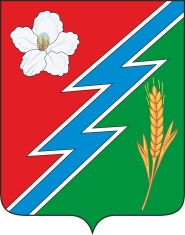 04.02.2021г. № 134РОССИЙСКАЯ ФЕДЕРАЦИЯИРКУТСКАЯ ОБЛАСТЬОСИНСКИЙ МУНИЦИПАЛЬНЫЙ РАЙОНМАЙСКОЕ СЕЛЬСКОЕ ПОСЕЛЕНИЕДУМАРЕШЕНИЕО ХОДЕ РЕАЛИЗАЦИИ ПРОГРАММЫ КОМПЛЕКСНОГО РАЗВИТИЯ ТРАНСПОРТНОЙ ИНФРАСТРУКТУРЫМО «МАЙСК» НА ПЕРИОД 2016- 2020 ГГ.И С ПЕРСПЕКТИВОЙ ДО 2032 Г.»Заслушав представленную администрацией МО «Майск» информацию о ходе реализации муниципальной программы «Комплексного развития транспортной инфраструктуры МО «Майск» на период 2016-2020 гг. и с перспективой до 2032г.», утвержденную Решением Думы МО «Майск» от 28 февраля 2018года. №239, руководствуясь статьями 24, 44 Устава муниципального образования «Майск» Дума муниципального образования «Майск» РЕШИЛА:1. Информацию администрации МО «Майск» о ходе реализации муниципальной программы «Комплексного развития транспортной  инфраструктуры  МО «Майск» на период 2016-2020 гг. и с перспективой до 2032г.» принять к сведению приложение №1.2. Настоящее решение опубликовать в «Вестнике» и разместить на официальном сайте администрации МО «Майск» www. maisk-adm.ru3.Настоящее решение вступает в силу со дня его официального опубликования.Глава муниципального образования «Майск» А.И.СеребренниковПриложение № 1 к решению Думы МО «Майск» от 04.02.2021г.№134Отчетадминистрации МО «Майск» о ходе реализации  муниципальной программы «Комплексного развития транспортной  инфраструктуры  МО «Майск» на период 2016-2020 гг. и с перспективой до 2032г.»Муниципальная программа «Комплексного развития транспортной  инфраструктуры  МО «Майск» на период 2016-2020 гг. и с перспективой до 2032г.». (далее Программа) утверждена Решением Думы МО «Майск» от 28.02.2018г. №239.Основные показатели реализации (Программы) за 2016-2020 гг:Общая протяженность автомобильных дорог общего пользования на территории МО «Майск» составляет 47,09 км, из них регионального значения 6,2 км. местного значения 5.6 км., улично-дорожной сети 19,35 км., полевых дорог 27.74км. с усовершенствованным покрытием , с переходным покрытием .Таблица № 1 Характеристика автомобильных дорог общего пользования местного значения на территории МО «Майск» (внешние автомобильные дороги)Общая протяженность поселковой улично-дорожной сети составляет 19,35 км., с твёрдым покрытием Таблица № 2. Характеристика УДС и ПД на территории МО «Майск» Таблица 3Анализ целевых индикаторов  реализации программы комплексного развития транспортной инфраструктуры –  на 01.01.2021годаТаблица 4Программа инвестиционных проектов улично–дорожной сети Майского сельского поселения.Таблица 5В 2021 году администрацией МО «Майск» планируется: - установка остановочных пунктов в с. Майск и д. Абрамовка.- обеспечение сохранности автомобильных дорог местного значения путем выполнения эксплуатационных и ремонтных мероприятий; - капитальный, текущий  ремонт улиц и дорог местного значения;- содержание  дорог, с регулярным гредированием, ямочным ремонтом, установка дорожных знаков.04.02.2021г. № 135РОССИЙСКАЯ ФЕДЕРАЦИЯИРКУТСКАЯ ОБЛАСТЬОСИНСКИЙ МУНИЦИПАЛЬНЫЙ РАЙОНМАЙСКОЕ СЕЛЬСКОЕ ПОСЕЛЕНИЕДУМАРЕШЕНИЕО ХОДЕ РЕАЛИЗАЦИИ ПРОГРАММЫ КОМПЛЕКСНОГО РАЗВИТИЯ СОЦИАЛЬНОЙ ИНФРАСТРУКТУРЫ МУНИЦИПАЛЬНОГО ОБРАЗОВАНИЯ «МАЙСК» ОСИНСКОГО РАЙОНА ИРКУТСКОЙ ОБЛАСТИ НА ПЕРИОД 2016-2032 Г.Г.Заслушав представленную администрацией МО «Майск» информацию о ходе реализации муниципальной программы «Комплексного развития социальной  инфраструктуры МО «Майск» на период 2016-2020 гг. и с перспективой до 2032г.», утвержденную Решением Думы МО «Майск» от 28 февраля 2018года. №240, руководствуясь статьями 24, 44 Устава муниципального образования «Майск» Дума муниципального образования «Майск» РЕШИЛА:1. Информацию администрации МО «Майск» о ходе реализации муниципальной программы «Комплексного развития социальной инфраструктуры муниципального образования «Майск» Осинского района Иркутской области на период 2016-2032 г.г. и с перспективой до 2032г.» принять к сведению приложение №1.2. Настоящее решение опубликовать в «Вестнике» и разместить на официальном сайте администрации МО «Майск» www. maisk-adm.ru3.Настоящее решение вступает в силу со дня его официального опубликования.Глава муниципального образования «Майск» А.И.СеребренниковПриложение № 1 кРешению Думы МО «Майск»от 04.02.2021г. №135Отчет администрации МО «Майск» о ходе реализации  муниципальной программы «Комплексного развития социальной инфраструктуры муниципального образования «Майск» Осинского района Иркутской области на период 2016-2032 г.г.»Муниципальная программы «Комплексного развития социальной инфраструктуры муниципального образования «Майск» Осинского района Иркутской области на период 2016-2032 г.г.» утверждена Решением Думы МО «Майск» от 28 февраля 2018года. №240.Основные показатели реализации (Программы) за 2016-2019 гг:Таблица 1Перечень мероприятий по строительству, реконструкции объектов социальной инфраструктуры муниципального образования «Майск»Таблица 2Затраты на реализацию мероприятий по проектированию, строительству, реконструкции объектов социальной инфраструктуры, тыс. руб.Таблица 3Показатели социальной эффективности мероприятий по развитию сети объектов социальной инфраструктурыТаблица 4Анализ социально-экономического развития муниципального образования "Майск" за 2020 год04.02.2021 г. №136РОССИЙСКАЯ ФЕДЕРАЦИЯИРКУТСКАЯ ОБЛАСТЬОСИНСКИЙ МУНИЦИПАЛЬНЫЙ РАЙОНМАЙСКОЕ СЕЛЬСКОЕ ПОСЕЛЕНИЕДУМАРЕШЕНИЕ О ВНЕСЕНИИ ИЗМЕНЕНИИ В РЕШЕНИЕ ДУМЫ МО «МАЙСК» № 128 ОТ 28.12.2020 Г. «О БЮДЖЕТЕ МУНИЦИПАЛЬНОГО ОБРАЗОВАНИЯ «МАЙСК» НА 2021 ГОД И ПЛАНОВЫЙ ПЕРИОД 2022 И 2023 ГОДОВ»На основании пункта 1 статьи 185 Бюджетного кодекса РФ, пункта 1 части 1 статьи 14, пункта 2 части 10 статьи 35, статьи 52 Федерального закона от 06 октября 2003 года №131-ФЗ  "Об общих принципах организации местного самоуправления в Российской Федерации», ст.15 Положения «О бюджетном процессе МО «Майск», утвержденного решением Думы МО «Майск» от 21 июля 2016 года № 152 (в редакции от 27 декабря 2018 года № 21) ,Руководствуясь пунктом 1 части 1 статьи 6, пунктом 2 части 1 статьи 31, статьями 24, 44 и 58, Устава МО «Майск», Дума муниципального образования «Майск»РЕШИЛА:1. Внести следующие изменения в решение Думы муниципального образования «Майск» от 28 декабря 2020 года № 128 «О бюджете муниципального образования «Майск» на 2021 год и плановый период 2022 и 2023 годов» (далее по тексту Решение):1.1. Статью 1 Решения изложить в новой редакции:Статья 1. Утвердить основные характеристики местного бюджета МО «Майск» на 2021 год:общий объем доходов местного бюджета в сумме 12984,9 тыс. рублей, из них объем межбюджетных трансфертов, получаемых из других бюджетов бюджетной системы Российской Федерации, в сумме 8905,4 тыс. рублей;общий объем расходов местного бюджета в сумме 16670,90  тыс. рублей; в том числе остаток дорожного фонда 2020 года 3482,00 тысяч рублей;размер дефицита местного бюджета в сумме 203,97 тыс. рублей, или 5 % утвержденного общего годового объема доходов местного бюджета без учета утвержденного объема безвозмездных поступлений и дополнительно переданных налоговых отчислений. Утвердить основные характеристики местного бюджета на плановый период 2022 и 2023 годов:общий объем доходов местного бюджета на 2022 год в сумме 12275,4 тыс. рублей, из них объем межбюджетных трансфертов, получаемых из других бюджетов бюджетной системы Российской Федерации, в сумме 8220,5 тыс. рублей, на 2023 год в сумме 12325,0 тыс. рублей, из них объем межбюджетных трансфертов, получаемых из других бюджетов бюджетной системы Российской Федерации, в сумме 7900,9 тыс. рублей;общий объем расходов местного бюджета на 2022 год в сумме 12478,1 тыс. рублей, в том числе условно утвержденных расходов 8110,76 тыс.рублей; на 2023 год в сумме 12546,2 тыс. рублей, в том числе условно утвержденных расходов 8155,03 тыс.рублей;размер дефицита местного бюджета на 2022 год в сумме 202,7 тыс. рублей, или 5 % утвержденного общего годового объема доходов местного бюджета без учета утвержденного объема безвозмездных поступлений, на 2023 год в сумме 221,2 тыс. рублей, или 5% утвержденного общего годового объема доходов областного бюджета без учета утвержденного объема безвозмездных поступлений.Статью  15 изложить в новой редакцииСтатья 15. Настоящее Решение вступает в силу после дня его официального опубликования (обнародования), но не ранее 1 января 2021 года.1.2. Приложения №№ 1,5,7,11,13  к Решению изложить в новой редакции. Согласно приложений № 1,2,3,4,5 к настоящему решению.2. Настоящее Решение вступает в силу со дня его официального опубликования.3. Настоящее Решение опубликовать в «Вестнике» и обнародовать на официальном сайте администрации МО «Майск» www.maisk-adm.ru.4. Контроль за исполнением настоящего Решения Дума муниципального образования «Майск» оставляет за собой.Глава муниципального образования «Майск»А.И.Серебренников Пояснительная запискак решению Думы муниципальногообразования «Майск» «О внесении изменений в решение Думы МО «Майск» от 28 декабря 2020 года № 128 «О бюджете муниципального образования «Майск» на 2021 год и плановый период 2022 и 2023 годов».ДОХОДЫ Бюджет на 2021 год и плановый период 2022 и 2023 годов» муниципального образования "Майск" сформирован в соответствии с Бюджетным и Налоговым кодексом РФ, Федеральным законом от 06 октября 2003 года №131-ФЗ «Об общих принципах организации местного самоуправления РФ», положением «О бюджетном процессе в МО «Майск» утвержденным решением Думы муниципального образования «Майск» от 21 июля 2016 года №152 (в редакции от 27 декабря 2018 года № 21)  Уставом МО «Майск» а также в соответствии с принципами Бюджетного послания Президента Российской Федерации от 13 июня 2013 года «О бюджетной политике Российской Федерации в 2014 – 2016 годах», основными направлениями бюджетной и налоговой политики Иркутской области на 2020 год.Предлагается утвердить основные параметры бюджета МО «Майск» 2021 год и плановый период 2022 и 2023 годов» в следующих объемах:2021 год Доходы 12984,9  тыс. рублей;Расходы 16670,9 тыс. рублей;(3482,00 тыс. рублей остаток по дорожному фонду)Дефицит 203,97 тыс. рублей или 5 % утвержденного общего годового объема доходов местного бюджета без учета утвержденного объема безвозмездных поступлений и дополнительно переданных налоговых отчислений. Внести изменения в раздел доходыУменьшение плановой суммы по прочим доходы от компенсации затрат бюджетов сельских поселений на 100 тыс. рублейУвеличение плановой суммы по доходам от продажи земельных участков, находящихся в собственности поселений (за исключением земельных участков муниципальных бюджетных и автономных учреждений) на 100 тыс. рублейВнести изменения в раздел расходыРАСХОДЫОбщий объем расходов на 2021 год скорректирован и предлагается к утверждению  в размере 16670,9 тыс. руб.Код бюджетной классификации: 12101047010400120244 (Прочая закупка товаров работ и услуг) – уменьшение на 180 тыс. рублей 12101047010400120247  (Закупка энергетических ресурсов) – увеличение на 180 тыс. рублей 12104095110129999240 (Прочая закупка товаров, работ и услуг для государственных нужд) увеличение на 3482,00 тыс. рублей12104095110129999244 (Прочая закупка товаров работ и услуг) уменьшение на 70 тыс. рублей12104095110129999247 (Закупка энергетических ресурсов) увеличение на 70 тыс. рублей12108017050144099244 (Прочая закупка товаров работ и услуг) уменьшение на 200 тыс. рублей12108017050144099247 (Закупка энергетических ресурсов) увеличение на 200 тыс. рублейНачальник финансового отдела администрации МО «Майск»Н.И.БрянцеваПриложение № 4 к данному решениюПриложение № 11 к решению Думы МО "Майск"  от 28.12.2020г. № 128 "О бюджете МО "Майск" на 2021год и плановый период 2022 и 2023 годов"№Наименование улицы№ дома Наименование объекта (индивидуальный дом, многоквартирный дом, общежитиегод постройкиплощадь кв.м.Назначение (жилое нежилое)№Наименование улицы№ дома Наименование объекта (индивидуальный дом, многоквартирный дом, общежитиегод постройкиплощадь кв.м.Назначение (жилое нежилое)д.Абрамовка1Центральная6-1двухквартирный дом197736,00Жилое2Центральная7-2двухквартирный дом197736,00Жилое3Центральная9-1двухквартирный дом197736,00Жилое4Центральная10-1двухквартирный дом197736,00Жилое5Центральная10-2двухквартирный дом197780,00Жилое6Центральная12-1двухквартирный дом197736,00Жилое7Центральная14-2двухквартирный дом197536,00Жилое8Центральная15Аиндивидуальный дом197720,00Жилое9Центральная22индивидуальный дом195030,00Жилое10Центральная29индивидуальный дом195136,00Жилое11Нагорная13индивидуальный дом198763,00ЖилоеИтого 445,0с.Майск1Майская13индивидуальный дом196625,00Жилое2Майская19индивидуальный дом196042,00Жилое3Майская35индивидуальный дом192063,00Жилое4Майская45-2двухквартирный дом198054,00Жилое5пер.Мухтарова11индивидуальный дом192036,00Жилое6Гаражная3индивидуальный дом192663,00Жилое7Гаражная8индивидуальный дом197225,00Жилое8Гаражная9индивидуальный дом197036,00Жилое9Гаражная21индивидуальный дом196436,00Жилое10Октябрьская9-2двухквартирный дом197263,00Жилое11Октябрьская14индивидуальный дом199290,00Жилое12Молодежная3-1двухквартирный дом197442,00Жилое13Молодежная5-1двухквартирный дом197452,30Жилое14ул. Новая9-1двухквартирный дом198572,00Жилое15ул. Новая14-2двухквартирный дом198573,00Жилое16пер. Торговый4индивидуальный дом196940,00Жилое17Трактовая9-2двухквартирный дом196856,00Жилое18Трактовая11-2двухквартирный дом196856,00Жилое19Трактовая13-2двухквартирный дом196864,00Жилое20Трактовая14индивидуальный дом196442,00Жилое21Трактовая15индивидуальный дом196442,00Жилое22Трактовая17-1двухквартирный дом196842,00Жилое23Мичурина4-1двухквартирный дом198264,30Жилое24Мичурина5-2двухквартирный дом198237,80Жилое25Мичурина6-2двухквартирный дом198157,50Жилое26Мичурина11-1двухквартирный дом198062,70Жилое27Мичурина15индивидуальный дом196258,00Жилое28Мичурина17индивидуальный дом196258,00Жилое29Мичурина18индивидуальный дом196742,00Жилое30Мичурина21индивидуальный дом196049,00Жилое31Мичурина23-1двухквартирный дом198874,00Жилое32Мичурина27индивидуальный дом198236,00Жилое33Мичурина28индивидуальный дом192842,00Жилое34Менделеева2-2двухквартирный дом196848,80Жилое35Менделеева4-1двухквартирный дом196975,70ЖилоеИтого по с.МайскИтого по с.МайскИтого по с.Майск1820,1Всего по МО "Майск"Всего по МО "Майск"Всего по МО "Майск"2265,1№ п/пФИОадрес место нахождения участкаЗемельные участки под ИЖСЗемельные участки под ИЖСЗемельные участки под инфраструктуруЗемельные участки под инфраструктурупримечанияплощадь кв.м.дата заключения договора арендыплощадь кв.м.дата заключения договорапримечания123456781Похоленко Андрей Анатольевичд.Абрамовка ул.Нагорная 4А3000построился2Рыжакова Наталья Михайловнад. Абрамовка ул. Нагорная 29 А300020.07.20153Полухин Дмитрий Вячеславовичд. Абрамовка ул. Нагорная 34300007.09.2011построился4Москвитин Александр Валерьвичд. Абрамовка ул. Нагорная 36300007.09.2011строится5Похоленко Андрей Петровичд. Абрамовка ул. Нагорная 38300030.09.2011построился6Тюрнева Наталья Владимировнад. Абрамовка ул. Нагорная 40300005.10.20117Бубнова Анастасия Александровнад. Абрамовка, ул. Нагорная, 42300002.02.2015строится8Зарыпова Елена Минивалиевнад. Абрамовка ул. Центральная 1 А300024.10.2011построился9Рыжаков Вячеслав Александровичд. Абрамовка ул. Центральная 1 Б300021.10.201110Черниговский Андрей Михайловичд. Абрамовка ул. Центральная 1 В300013.12.201111Ананьин Николай Валерьевичд. Абрамовка ул. Центральная 2 А300031.10.2011строится12Москвитин Алексей Сергеевичд. Абрамовка ул. Центральная 15300017.04.2012построился13Крюкова Валентина Александровнад. Абрамовка ул. Центральная 15 Б300005.02.2013построился14Кортиев Тенгиз Шотаевичд. Абрамовка ул. Центральная 20300031.08.2011построился15Москвитин Максим Сергеевичд. Абрамовка ул. Центральная 20 Б300027.10.2011построился16Ощепкова Любовь Александровнад. Абрамовка ул. Центральная 28 А100014.06.201117Ногин Алексей Геннадьевичд. Абрамовка ул. Центральная 41291524.06.2013строится18Казаков Николай Васильевичс. Майск пер.Мухтаровский, 3"А"100031.01.2012строится19Тюрнев Игорь Юрьевичс. Майск пер. Мухтаровский 11 А100024.03.201120Мельников Вячеслав Евгеньевичс. Майск ул. Гаражная 1060021.05.2009построился21Непокрытых Александр Витальевичс. Майск ул. Гаражная 14300016.07.2012построился22Седова Светлана Михайловнас. Майск ул. Гаражная 32300020.05.2010построился23Лагиш Андрей Мирославовичс. Майск ул. Гаражная 34300024.09.201324Ногина Алёна Михайловнас. Майск ул. Гаражная 37300008.09.201125Ногина Галина Сергеевнас. Майск ул. Гаражная 39300008.09.201126Воробьева Марина Михайловнас. Майск ул. Гаражная 41300016.09.201127Радионова Юлия Сергеевнас. Майск ул. Гаражная 42300015.07.201328Марчукова Юлия Михайловнас. Майск ул. Гаражная 43300009.09.201129Шарифулин Геннадий Галимжановичс. Майск ул. Гаражная 44300010.09.201330Ямолеева Лариса Валерьевнас. Майск ул. Гаражная 45300030.09.201131Киркина Татьяна Михайловнас. Майск ул. Гаражная 47300030.09.201132Непокрытых Александр Витальевичс. Майск ул. Гаражная 49300028.09.201133Похоленко Владимир Петровичс. Майск ул. Гаражная 51300005.10.201134Тюрнева Елена Николаевнас. Майск ул. Гаражная 55300020.10.201135Тюрнев Николай Николаевичс. Майск ул. Гаражная 57300020.10.201136Катунцева Анна Михайловна с. Майск ул. Гаражная 59300024.10.201137Савельева Татьяна Николаевнас. Майск ул. Гаражная 61300001.11.201138Москвитина Анна Николаевнас. Майск ул. Гаражная 63300007.12.201139Москвитина Елена Михайловнас. Майск ул. Гаражная 65300009.08.201240Москвитина Оксана Михайловнас. Майск ул. Гаражная 67300009.08.201241Каменев Александр Владимировичс. Майск ул. Гаражная 69300011.09.201242Лыкова Ольга Михайловнас. Майск ул. Майская 2А200020.11.201243Тюрнева Валентина Юрьевнас. Майск ул. Майская 43130010.03.201144Воронов Сергей Александровичс. Майск ул. Майская 58 А177911.12.2012построился45Епифанова Татьяна Евгеньевнас. Майск ул. Майская 603000200946Маркелов Алексей Сергеевичс. Майск ул. Майская 70300011.09.2012построился47Петров Сергей Николаевичс. Майск ул. Майская 72150002.09.201148Ногина Ольга Николаевнас. Майск ул. Майская 74250029.08.2012построился49Огнев Сергей Георгиевичс. Майск ул. Майская 76150018.08.2011построился50Москвитин Владимир Александровичс. Майск ул. Майская 78200028.03.2011построился51Металлов Алексей Владимировичс. Майск ул. Майская 80200013.03.2013построился52Похоленко Андрей Анатольевичс. Майск ул. Майская 881800,0004.07.2011построился53Каморникова Анастасия Сергеевнас. Майск ул. Менделеева 1 А150017.08.201254Вовринников Николай Григорьевичс. Майск ул. Менделеева 2 А, 2 Б300011.07.2013построился55Шульц Людмила Сергеевнас. Майск ул. Менделеева 6300012.06.201056Березовская Надежда с. Майск ул. Менделеева 8 А300002.07.2012построилась5758Шоргоев Степан Аркадьевичс. Майск ул. Менделеева 10300021.08.201259Воронова Марина Сергеевнас. Майск ул. Менделеева 12300017.08.2012строится60Тюрина Наталья Анатольевнас. Майск ул. Менделеева 14300020.08.201261Елгушова Анжелика Юрьевнас. Майск ул. Менделеева 16300019.09.2012строится62Елгушов Равиль Юрьевичс. Майск ул. Менделеева 18300006.11.201263Тюрина Елена Анатольевнас. Майск ул. Менделеева 20300023.10.2012построилась64Москвитина Надежда Сергеевнас. Майск ул. Менделеева 22300001.11.201265Шульц Наталья Сергеевнас. Майск ул. Менделеева 24300013.11.201266Мамрукова Светлана Валерьевнас. Майск ул. Менделеева 26300016.11.201267Козлов Алексей Васильевичс. Майск ул. Менделеева 28300023.11.2012строится68Шульц Наталья Юрьевнас. Майск ул. Менделеева 30300023.11.201269Мороз Юлия Владимировнас. Майск ул. Менделеева 32300014.12.2012построилась70Момант Светлана Александровнас. Майск ул. Менделеева 34300013.11.201271Царьков Владимир Павловичс. Майск ул. Мичурина 18.02.201172Моляров Михаил Александровичс. Майск ул. Мичурина 1 А300002.03.201273Константинова Мария Александровнас. Майск ул. Мичурина 1 Б300011.02.201474Мамрукова Любовь Валерьевнас. Майск ул. Мичурина 1 Г300005.02.201375Коробова Валентина Савельевнас. Майск ул. Мичурина 3 А300031.10.2012построилась76Султанов Юрий Равильевичс. Майск ул. Мичурина 3 Б300026.04.201477Дерюгин Александр Дмитриевичс. Майск ул. Мичурина 3 В300007.05.201478Москвитин Николай Михайловичс. Майск ул. Мичурина 3 Г129518.08.2014построился79Красовский Артур Вячеславовичс. Майск ул. Мичурина 8 А160011.07.201480Собенников Андрей Владимировичс. Майск ул. Мичурина 19 А150008.02.2011построился81Каморников Евгений Анатольевичс. Майск ул. Мичурина 20100019.12.201182Дворникова (Мороз) Екатерина Владимировнас. Майск ул. Мичурина 25 А30005.10.201283Городецкий Виктор Ивановичс. Майск ул. Мичурина 30250016.04.2012строится84Лиженина Наталья Владимировнас. Майск ул. Мичурина 31300030.05.201485Москвитин Олег Николаевичс. Майск ул. Молодежная 770028.09.201186Петрова Агнесса Николаевнас. Майск ул. Нефтеразведчиков 1250016.10.201487Хулукшанов Валерий Геннадьевичс. Майск ул. Нефтеразведчиков 3250024.08.201588Хулукшанова Ольга Петровнас. Майск ул. Нефтеразведчиков 5250021.10.201489Хулукшанова Анжелика Геннадьевнас. Майск ул. Нефтеразведчиков 7250028.05.201590Середкина Анжела Валерьевнас. Майск ул. Октябрьская 15300003.02.2011построилась91Шайдулина Рузалия Гаптелбариевнас. Майск ул. Октябрьская 16300028.03.2011построилась92Гаворина Галина Ивановнас. Майск ул. Октябрьская 17300017.10.201193Ногина Елена Владимировнас. Майск ул. Серебряковка 1 150117.09.2014построилась94Григорьева Надежда Рафиковнас. Майск ул. Серебряковка 2162502.03.201595с. Майск ул. Серебряковка 3175096Ефремов Владимир Леонидовичс. Майск ул. Серебряковка 4187414.05.2015построился97с. Майск ул. Серебряковка 5193198с. Майск ул. Серебряковка 6253899с. Майск ул. Серебряковка 7453100с. Майск ул. Серебряковка 8718101с. Майск ул. Серебряковка 91085102Морозова Юлия Анатольевнас. Майск ул. Серебряковка 10188113.03.2015103с. Майск ул. Серебряковка 111889104с. Майск ул. Серебряковка 121889105с. Майск ул. Серебряковка 133058106с. Майск ул. Серебряковка 13 а2166107с. Майск ул. Серебряковка 142166108с. Майск ул. Серебряковка 152166109с. Майск ул. Серебряковка 161999110Башинова Екатерина Сергеевнас. Майск ул. Серебряковка 172000строится111Мордвинов Александр Людвиговичс. Майск ул. Серебряковка 18200010.12.2015112Наумова Светлана Александровнас. Майск ул. Серебряковка 19200018.12.2014113Николаева Марина Сергеевнас. Майск ул. Серебряковка 20203801.06.2015построилась114Кузьмин Геннадий Викторовичс. Майск ул. Серебряковка 21213615.04.2015115Бардамов Валерий Семеновичс. Майск ул. Серебряковка 22223510.06.2015116Черкашина Анна Викторовнас. Майск ул. Серебряковка 23233406.10.2014построилась117Ангаров Александр Васильевичс. Майск ул. Серебряковка 24243309.10.2014118Устинова Олеся Валерьевнас. Майск ул. Серебряковка 25253223.07.2015119Крюков Сергей Владимировичс. Майск ул. Серебряковка 26263015.06.2015построился120Буртонов Иван Владимировичс. Майск ул. Серебряковка 27272828.05.2015121Хохолов Эдуард Александровичс. Майск ул. Серебряковка 28282726.05.2015построился122Хохолов Александр Эдуардовичс. Майск ул. Серебряковка 29292621.01.2015построился123Хамаганов Андрей Ивановичс. Майск ул. Серебряковка 30150013.10.2014построился124Пильчинова Надежда Дорофеевнас. Майск ул. Серебряковка 31197218.12.2014125Хамаганова Юлия Алексеевнас. Майск ул. Серебряковка 32150313.10.2014построился126Тюрнева Галина Юрьевнас. Майск ул. Серебряковка 33196718.12.2014127Алсаханова Вера Климентьевнас. Майск ул. Серебряковка 34158713.10.2014128Михаличенко Владимир Александровичс. Майск ул. Серебряковка 35196729.09.2015строится129Хахинова Эльза Петровнас. Майск ул. Серебряковка 36167108.07.2015строится130Хамагаев Карп Павловичс. Майск ул. Серебряковка 37196711.06.2015131Манжуева Вера Дмитриевнас. Майск ул. Серебряковка 38175623.06.2015132Сахаров Михаил Львовичс. Майск ул. Серебряковка 39196701.06.2015133Балдыханов Зиновий Альбертовичс. Майск ул. Серебряковка 401840строится134Сахаров Сергей Львовичс. Майск ул. Серебряковка 41196717.06.2015135Буинов Буинто Владимировичс. Майск ул. Серебряковка 42184520.11.2014строится136Петров Михаил Николаевичс. Майск ул. Серебряковка 43196716.10.2014137Балдыханов Владислав Николаевичс. Майск ул. Серебряковка 44192220.11.2014строится138Балдыханова Раиса Егоровнас. Майск ул. Серебряковка 46200020.11.2014строится139Балдыханов Альберт Николаевичс. Майск ул. Серебряковка 48217720.11.2014строится140Антонова Наталья Леонидовнас. Майск ул. Трактовая 20 Б300016.05.2012построилась141Беляевская Олеся Валерьевнас. Майск ул. Трактовая 20 А300008.07.2009построилась142Камалов Александр Михайловичс. Майск ул. Трактовая 20 В300028.08.2012143Хороших Татьяна Александровнас. Майск ул. Трактовая 22300012.08.2009построилась144Боброва Ольга Александровнас. Майск ул. Трактовая 24250021.01.2013построилась145Крюкова Наталья Ивановнас. Майск ул. Трактовая 25300021.01.2013146Суфьянов Ринат Салимхановичс. Майск, ул. Трактовая, 30300021.10.2012147Суфьянова Марина Валерьевнас. Майск, ул. Трактовая, 32300021.10.2012148Азаматов Дилявир с. Майск, ул. Трактовая, 34300021.10.2012149Распутина Таслия Салимхановнас. Майск, ул. Трактовая, 38300021.10.2012150Суфьянов Мансур Хасаиновичс. Майск, ул. Трактовая,40300021.10.2012151Иванов Дмитрий Олеговичс. Майск ул. Трактовая 27250003.06.2010построился152Бабкина Любовь Юрьевнас. Майск ул. Трактовая 36300015.11.2012153Егоров Максим Александровичс. Майск ул. Тюрнёвка 1207803.03.2014построился154Хулукшанова Раиса Геннадьевнас. Майск ул. Тюрнёвка 2144722.10.2014155Демидова Наталья Михайловнас. Майск ул. Тюрнёвка 2 А1915построилась156Тюрнева Галина Юрьевнас. Майск ул. Тюрнёвка 32007157Москвитина Татьяна Ивановнас. Майск ул. Тюрнёвка 41915158Сидорова Наталья Юрьевнас. Майск ул. Тюрнёвка 4 А2116159Хороших Виктор Андреевичс. Майск ул. Тюрнёвка 51913160Петрова Полина Александровнас. Майск ул. Тюрнёвка 6213610.10.2014161Ертаев Гаврил Трофимовичс. Майск ул. Тюрнёвка 6 а154525.05.2015162Хороших Петр Андреевичс. Майск ул. Тюрнёвка 73328163Баранникова Татьяна Евдокимовнас. Майск ул. Тюрнёвка 8154509.06.2015164Ангаров Афанасий Сергеевичс. Майск ул. Тюрнёвка 8 а1461165Буткова Марина Анатольевнас. Майск ул. Тюрнёвка 91545построилась166Вергун Михаил Вадимовичс. Майск ул. Тюрнёвка 101832167Царькова Татьяна Владимировнас. Майск ул. Тюрнёвка 11154502.10.2014построилась168Иванова Оюна Петровнас. Майск ул. Тюрнёвка 12248330.01.2015построилась169Воронова Татьяна Владимировнас. Майск ул. Тюрнёвка 13154516.06.2015построилась170Вахрамеева Агния Николаевнас. Майск ул. Тюрнёвка 14258030.12.2014171Москвитин Евгений Александровичс. Майск ул. Тюрнёвка 15154517.06.2015172Табитуева Аюна Максимовнас. Майск ул. Тюрнёвка 16257212.12.2014173Шабалина Наталья Валерьевнас. Майск ул. Тюрнёвка 171545строится174Шобонов Александр Георгиевичс. Майск ул. Тюрнёвка 18256608.10.2014построился175Тарасова Татьяна Вадимовнас. Майск ул. Тюрнёвка 19154511.06.2015построилась176Инкеева Рита Витальевнас. Майск ул. Тюрнёвка 20255930.12.2014строится177Шалбогаева Татьяна Валерьевнас. Майск ул. Тюрнёвка 21154523.07.2015178Непокрытых Сарра Георгиевнас. Майск ул. Тюрнёвка 22255230.12.2014строится179Горбенко Юлия Сергеевнас. Майск ул. Тюрнёвка 23154513.10.2015180Шишкина Елена Владимировнас. Майск ул. Тюрнёвка 24254619.01.2015строится181Хамагаев Егор Павловичс. Майск ул. Тюрнёвка 25154511.06.2015построился182Шишкина Светлана Владимировнас. Майск ул. Тюрнёвка 26253919.01.2015строится183Прокопьев Эдуард Петровичс. Майск ул. Тюрнёвка 27154528.01.2015184Непокрытых Елена Юрьевнас. Майск ул. Тюрнёвка 282532185Бухашеев Петр Китовановичс. Майск ул. Тюрнёвка 29154528.01.2015186Косенко Александр Александровичс. Майск ул. Тюрнёвка 30252625.06.2015187Гранина Людмила Сергеевнас. Майск ул. Тюрнёвка 311545188Тюрнёв Максим Сергеевичс. Майск ул. Тюрнёвка 32251902.04.2015189Антонова Алина Карповнас. Майск ул. Тюрнёвка 33154510.09.2014190Суздалова Виктория Александровнас. Майск ул. Тюрнёвка 34251221.10.2014построилась191Никитина Марина Ивановнас. Майск ул. Тюрнёвка 35154521.07.2015192Николаева Фируза Антоновнас. Майск ул. Тюрнёвка 36211720.10.2014193Набиулина Лилия Климентьевнас. Майск ул. Тюрнёвка 37154523.07.2015194Барлукова Галина Иннокентьевнас. Майск ул. Тюрнёвка 38162311.01.2016195Тюрнева Надежда Анатольевнас. Майск ул. Тюрнёвка 39162301.06.2015196Мухаметзянов Алексей Алексеевичс. Майск ул. Тюрнёвка 40162316.01.2015197Москвитин Василий Юрьевичс. Майск ул. Тюрнёвка 41162320.11.2014198Табитуева Мария Валерьевнас. Майск ул. Тюрнёвка 42162305.12.2014199Бадашкеев Александр Даниловичс. Майск ул. Тюрнёвка 43162326.06.2015200Бадашкеев Данил Куприяновичс. Майск ул. Тюрнёвка 441623201Ершов Валерий Владимировичс. Майск ул. Тюрнёвка 45209626.06.2015202Олзоева Наталья Апреловнас. Майск ул. Тюрнёвка 46186126.06.2015203Богданова Анна Михайловнас. Майск ул. Тюрнёвка 47103425.12.2015204Алсаханова Мария Африкановнас. Майск ул. Тюрнёвка 48162313.11.2014205Матвеева Лариса Николаевнас. Майск ул. Тюрнёвка 49162325.12.2015206Алсаханов Виктор Африкановичс. Майск ул. Тюрнёвка 50162313.11.2014207Цыпылова Надежда Алексеевнас. Майск ул. Тюрнёвка 51162320.11.2015208Хамаганов Афанасий Ербатовичс. Майск ул. Тюрнёвка 52162331.07.2015209Каримова Зульфира Накиповнас. Майск ул. Тюрнёвка 53162321.05.2015построилась210Доржеева Мария Баировнас. Майск ул. Тюрнёвка 54162331.07.2015211Акчульпанова Елена Раульевнас. Майск ул. Тюрнёвка 55162326.05.2015212Воробьев Дмитрий Иннокентьевичс. Майск ул. Тюрнёвка 56162306.10.2014213Жертанов Алексей Георгиевичс. Майск ул. Тюрнёвка 57162314.11.2014построился214Хамагаева Евдокия Степановнас. Майск ул. Тюрнёвка 58148808.10.2014строится215Жертанов Геннадий Алексеевичс. Майск ул. Тюрнёвка 59162313.10.2014построился216Хуригалова Наталья Викторовнас. Майск ул. Тюрнёвка 60162314.01.2015217Жертанова Эльвира Васильевнас. Майск ул. Тюрнёвка 61162313.10.2014218Сахьянов Сергей Евдокимовичс. Майск ул. Тюрнёвка 62162315.10.2014219Хамаганов Владимир Ивановичс. Майск ул. Тюрнёвка 63162313.10.2014построился220Болотова Мария Александровнас. Майск ул. Тюрнёвка 64162314.10.2015221Хамаганов Александр Ивановичс. Майск ул. Тюрнёвка 65162313.10.2014построился222Сергеев Андрей Афанасьевичс. Майск ул. Тюрнёвка 66162316.11.2015строится223Кончилов Василий Викторовичс. Майск ул. Тюрнёвка 671623224Башинова Светлана  с. Майск ул. Тюрнёвка 681846построилась225Балдунников Евгений Юрьевичс. Майск ул. Шлюндиха 11500226Литвинцева Екатерина Евгеньевнас. Майск ул. Шлюндиха 21500227Гожидоев Константин Андреевичс. Майск ул. Шлюндиха 31500228Нигматулина Екатерина Олеговнас. Майск ул. Шлюндиха 41500229Михалева Оксана Константиновнас. Майск ул. Шлюндиха 5150013.10.2014построилась 230с. Майск ул. Шлюндиха 61500231с. Майск ул. Шлюндиха 71500232с. Майск ул. Шлюндиха 81500233Шаданов Степан Павловичс. Майск ул. Шлюндиха 91500234Петрова Галина Николаевнас. Майск ул. Шлюндиха 10150029.09.2015235Хамаганова Роза Анатольевнас. Майск ул. Шлюндиха 11150001.07.2015236Хоткин Роман Олеговичс. Майск ул. Шлюндиха 12150029.06.2015237Китонова Оксана Михайловнас. Майск ул. Шлюндиха 13149509.07.2015построился238Николаев Сергей Епифановичс. Майск ул. Шлюндиха 14217122.06.2015239Фёдорова Анна Викторовнас. Майск ул. Шлюндиха 151528240Иванова Эржена Сергеевнас. Майск ул. Шлюндиха 16221225.05.2015241Абидуев Амгалан Сергеевичс. Майск ул. Шлюндиха 171536242Болошкинов Максим Владимировичс. Майск ул. Шлюндиха 18225309.11.2015построился243Дмитриев Дмитрий Александровичс. Майск ул. Шлюндиха 191543244Маньков Анатолий Петровичс. Майск ул. Шлюндиха 20229503.03.2015245Мильхеев Глеб Андреевичс. Майск ул. Шлюндиха 21155128.07.2015построился246Манькова Екатерина Алексеевнас. Майск ул. Шлюндиха 22233703.03.2015247Львов Эдуард Николаевичс. Майск ул. Шлюндиха 23155903.03.2015248Контакова Александра Валерьевнас. Майск ул. Шлюндиха 24237824.06.2015249Гордеева Мария Сергеевнас. Майск ул. Шлюндиха 25156610.03.2015250Шулунова Ирина Васильевнас. Майск ул. Шлюндиха 26242009.06.2015251Ахтамов Раназ Нагимович с. Майск ул. Шлюндиха 27157503.03.2015252Синицин Иннокентий Валерьевичс. Майск ул. Шлюндиха 28246216.03.2015253Трубинов Андрей Николаевичс. Майск ул. Шлюндиха 29158204.03.2015построился254Окроян Виталий Славиковичс. Майск ул. Шлюндиха 30250203.03.2015построился255Давлетчина Альмира Аблюкасиновнас. Майск ул. Шлюндиха 31159004.03.2015построилась256Жилкин Михаил Геннадьевичс. Майск ул. Шлюндиха 32254404.03.2015257Кухтина Вероника Евгеньевнас. Майск ул. Шлюндиха 33159726.02.2015258Тарханов Юрий Валериановичс. Майск ул. Шлюндиха 34258510.06.2015259Безердик Антон Тимофеевичс. Майск ул. Шлюндиха 35160526.02.2015260Токарева Лариса Ивановнас. Майск ул. Шлюндиха 36262827.02.2015строится261Иванов Сергей Мироновичс. Майск ул. Шлюндиха 371613262Банаев Геннадий Иннокентьевичс. Майск ул. Шлюндиха 382669263Бильдукшинова Ольга Даниловнас. Майск ул. Шлюндиха 391620264Бухаева Эльвира Георгиевнас. Майск ул. Шлюндиха 40271101.06.2015построилась265Матвеев Валерий Иннокентьевичс. Майск ул. Шлюндиха 41162813.02.2015266Хойлов Евгений Васильевичс. Майск ул. Шлюндиха 424035267Макеева Галина Олеговнас. Майск ул. Шлюндиха 43148111.03.2015268Вовриников Николай Григорьевичс. Майск ул. Красный Яр, 8-1100030.08.2013269Вовриников Николай Григорьевичс. Майск ул Красный Яр, 8-2100030.06.2013270Вовриников Николай Григорьевичс. Майск ул. Красный Яр, 10-1100030.06.2013271Вовриников Николай Григорьевичс. Майск ул Красный Яр, 10-2100030.06.2013Итого570792228173901№ Наименование Количество жилого фондаКоличество жилого фондаКоличество жилого фондаКоличество жилого фондаКоличество жилого фондаКоличество жилого фондаКоличество жилого фондаКоличество жилого фондаКоличество жилого фондаКоличество жилого фондаКоличество жилого фондаКоличество жилого фонда№ населенного пункта улиц Всего строенийВсего помещенийстроениястроенияквартиры  в м/к домахсобственность помещенийсобственность помещенийсобственность помещенийв том числе из муниципальнойв том числе из муниципальнойв том числе из муниципальной№ населенного пункта улиц Всего строенийВсего помещенийиндивидуальные домамногоквартирныеквартиры  в м/к домахмуниципальная и государственнаячастнаяв стадии приватизациииндивидуалные домамногоквартирные домаКвартиры в мн.кв.домах12345678910111213141д. Абрамовка273856112241173047112с. Майск16246311184631274126001817353МО "Майск"1831939624575151523330222446*государственной 3 дома 6 квартир общей площадью 198 кв.м государственной 3 дома 6 квартир общей площадью 198 кв.м государственной 3 дома 6 квартир общей площадью 198 кв.м государственной 3 дома 6 квартир общей площадью 198 кв.м государственной 3 дома 6 квартир общей площадью 198 кв.м государственной 3 дома 6 квартир общей площадью 198 кв.м №Наименованиеплощадь жилого фонда кв.м.площадь жилого фонда кв.м.площадь жилого фонда кв.м.площадь жилого фонда кв.м.площадь жилого фонда кв.м.площадь жилого фонда кв.м.площадь жилого фонда кв.м.площадь жилого фонда кв.м.площадь жилого фонда кв.м.№населенного пункта, улиц, переулковВсего строенийстроенийстроениймуниципальной собственностимуниципальной собственностимуниципальной собственностичастной собственности частной собственности частной собственности №населенного пункта, улиц, переулковВсего строенийиндивидуалные домамногоквартирныеИтогоиндивидуалные домамногоквартирные*Итогоиндивидуальные домамногоквартирные12345678910111д. Абрамовка4691,583662,01029,6445,00149296,004246,583513733,582с. Майск18193,27104417752,32018,108251193,1016175,1796166559,173МО "Майск"22884,85141038781,92463,19741489,120421,75131297292,75ппмероприятияисполнительсроки1Обустройство кладбища, окончание обустройства ограждения профлистом с.Майск ул.Октябрьская 2БАдминистрация МО «Майск», народный метод2021г.2Ремонт ипподрома (побелка,восстановление ограждения)Администрация МО « Майск»,народный метод2021г.3Ввод индивидуального жилья по МО «Майск» - 10 индивидуальных домов.Индивидуальный застройщик2021г4Обустройство общественной территории  (Парк Победы) с.Майск ул.ТрактоваяАдминистрация МО «Майск»,  2021г.5Окончание обустройство детская спортивная площадка с.Майск пер. Мухтаровский 2ААдминистрация МО «Майск»,  2021г.6Приобретение угля для котельной ДКАдминистрация МО «Майск»2021г.7Второй этап обустройство контейнерных площадок для сбора ТКОАдминистрация МО «Майск»,2021г.8Обустройство автобусной остановки в с.Майск ул.Мичурина, д.Абрамовка ул.ЦентральнаяАдминистрация МО «Майск»,2021г.9 Обустройство Общественной территории детская спортивная площадка с.Майск ул.ГаражнаяАдминистрация МО «Майск»,народный метод2021г. 10Устройство парковки с.Майск ул.Трактовая 5Администрация МО «Майск»,2021г.11Устройство центрального ограждения Майской СОШАдминистрация МО «Майск»,народный метод	2021г.№ п/пНаименование автомобильной дорогиПротяженность, кмВ том числе по типам покрытия (км)В том числе по типам покрытия (км)В том числе по типам покрытия (км)Техническая категория№ п/пНаименование автомобильной дорогивсегоусовершенствованныепереходныегрунтовыеТехническая категорияРегионального значенияРегионального значенияРегионального значенияРегионального значенияРегионального значенияРегионального значенияРегионального значения1Иркутск-Оса-Усть-Уда3,53,5-III-IV2Майск-Рассвет2,72,7-IVИтого по дорогам регионального значенияИтого по дорогам регионального значения6,26,2--Местного значенияМестного значенияМестного значенияМестного значенияМестного значенияМестного значенияМестного значения1Майск-Абрамовка3,61,12,6 -IV2Майск – Нефтеразведка-АБЗ1,90,31,6 -VИтого по дорогам местного значенияИтого по дорогам местного значения5,61,44,2-ВсегоВсего11,87,64,2-№наименованиеПротяженность м.В том числе по типам покрытия (км)В том числе по типам покрытия (км)В том числе по типам покрытия (км)усовершенствованныепереходныегрунтовые1.с.Майск170001.1.ул. Гаражная130010102901.2.ул. Колхозная5001.3.ул. Красный Яр5001.4.ул. Майская20501.5.ул. Менделеева7001.6.ул. Мичурина13001.7.ул. Молодежная7001.8.ул.Нефтеразведчиков9503007501.9.ул. Новая6501.10.ул. Октябрьская6001.11.ул.Серебряковка16001.12.ул. Трактовая200013381.13.ул. Тюрневка12001.14.ул.Шлюндиха12001.15.пер.Мухтаровский5001.16.пер.Торговый2502.д.Абрамовка235002.1.ул. Нагорная12502.2.ул. Центральная1100ИТОГО улично-дорожная сеть1935026483.Полевые дороги3.1.Абрамовка-Шлюндиха–полевой стан47003.2.Абрамовка-Тюрневка–полевой стан56403.3.АБЗ-Часовня–полевой стан84003.4.Малый Никурик–полевой стан51003.5.Большой Никурик–полевой стан3900Итого полевые дороги27740ВСЕГО47090Группа индикаторовНаименование целевых индикаторовЕд. изм.20162017201820192020Факт на начало 2021гКритерии доступности для населения транспортных слугСистема автомобильных улиц и дорогкм19,3519,3519,3519,3519,3519,35Критерии доступности для населения транспортных слугУлучшенная структура улично- дорожной сетим265026503850385038503850Показатели спроса на развитие улично- дорожной сетиОбщая протяженность улично-дорожной сетикм19,3519,3519,3519,3519,3519,35Показатели степени охвата потребителей улично- дорожной сетиТранспортная обеспеченность %100100100100100100Показатели степени охвата потребителей улично- дорожной сетиБезопасность дорожного движения%13,613,619,8926,1Показатели надежности  улично- дорожной сетиОбъем реконструкции сетей (за год)*км001,25,4 5,4№ п/пНаименование объектаЦель реализацииФинансовые потребности, тыс.руб.(без НДС)Финансовые потребности, тыс.руб.(без НДС)Финансовые потребности, тыс.руб.(без НДС)Финансовые потребности, тыс.руб.(без НДС)Финансовые потребности, тыс.руб.(без НДС)Финансовые потребности, тыс.руб.(без НДС)№ п/пНаименование объектаЦель реализациина весь период 2016-2032 гг.по годампо годампо годампо годампо годам№ п/пНаименование объектаЦель реализациина весь период 2016-2032 гг.201620172018201920201234567891.обеспечение сохранности автомобильных дорог местного значения путем выполнения эксплуатационных и ремонтных мероприятий; - капитальный, текущий  ремонт улиц и дорог местного значения; устройство пешеходных тротуаров, содержание  дорог, с регулярным грейдерованием, ямочным     ремонтом, установка дорожных знаковПовышение качества улично- дорожной сети 27510,4525,42852000769,041532Уличное освещение Безопасность движения 1917,120199,9394,989,592,715ВСЕГО29427,5545,4484,92394,9858,54245,715Исполнение по расходам дорожного фонда МО "Майск" за 2016 -2019 годы.Исполнение по расходам дорожного фонда МО "Майск" за 2016 -2019 годы.Исполнение по расходам дорожного фонда МО "Майск" за 2016 -2019 годы.Исполнение по расходам дорожного фонда МО "Майск" за 2016 -2019 годы.Исполнение по расходам дорожного фонда МО "Майск" за 2016 -2019 годы.20162017201820192020Доходы, тыс. р788,3641047,5721905,4072268,112005,55расходы дорожного фонда, тыс. р719,952484,8592072,088769,048487,055переходящий остаток на следующий год,  тыс. р68,412631,126464,4451963,5073482,008Наименование мероприятия, индикатор реализацииНаименование мероприятия, индикатор реализации2016-2022 гг2016-2022 гг2016-2022 гг2016-2022 гг2016-2022 ггРасчетный срок, 2032гфакт на 2020Наименование мероприятия, индикатор реализацииНаименование мероприятия, индикатор реализации2016г.2017г.2018г.2019 г.2020 г.Расчетный срок, 2032гфакт на 2020ОбразованиеОбразованиеОбразованиеОбразованиеОбразованиеОбразованиеОбразованиеРеконструкция здания МБОУ «Майский детский сад», включающая пристрой к зданию с целью увеличения количества мест посещения до 72человек. с. Майск ул. ТрактоваяРеконструкция здания МБОУ «Майский детский сад», включающая пристрой к зданию с целью увеличения количества мест посещения до 72человек. с. Майск ул. Трактовая--1-11Строительство детского садика, вместимостью 110 человек с.Майск, м-р над «Сельхозхимией» Строительство детского садика, вместимостью 110 человек с.Майск, м-р над «Сельхозхимией» ----10Реконструкция здания начальной школы МБОУ "Майская СОШ"  с целью увеличения пропускной способности до 100 мест Реконструкция здания начальной школы МБОУ "Майская СОШ"  с целью увеличения пропускной способности до 100 мест --1-10Строительство дополнительного здания общеобразовательной школы на 250 мест, с Майск м-р "Над Сельхозхимией"Строительство дополнительного здания общеобразовательной школы на 250 мест, с Майск м-р "Над Сельхозхимией"----10ЗдравоохранениеЗдравоохранениеЗдравоохранениеЗдравоохранениеЗдравоохранениеЗдравоохранениеЗдравоохранениеСтроительство ФАП на 8 посещений в смену с.Майск, Строительство ФАП на 8 посещений в смену с.Майск, ---м--10Строительство ФАП на 3 посещения в смену д.АбрамовкаСтроительство ФАП на 3 посещения в смену д.Абрамовка---м--10Спортивные объектыСпортивные объектыСпортивные объектыСпортивные объектыСпортивные объектыСпортивные объектыСпортивные объектыРеконструкция здания спортивного (борцовского) зала МБОУ "Майская СОШ" на 109 м2 с.МайскРеконструкция здания спортивного (борцовского) зала МБОУ "Майская СОШ" на 109 м2 с.Майск-1--11Строительство Ипподрома с дорожкой 1400 мСтроительство Ипподрома с дорожкой 1400 м1---11Строительство открытого всесезонного корта 800 м2 с.МайскСтроительство открытого всесезонного корта 800 м2 с.Майск--1-11Строительство и реконструкция открытых плоскостных спортивных сооружений с.МайскСтроительство и реконструкция открытых плоскостных спортивных сооружений с.Майск-11142Строительство многофункциональный спортивно-досуговый комплекса с бассейном с.Майск Строительство многофункциональный спортивно-досуговый комплекса с бассейном с.Майск ----1Строительство многофункциональной спортивной площадки д.АбрамовкаСтроительство многофункциональной спортивной площадки д.Абрамовка----1КультураКультураКультураКультураКультураКультураКультураРеконструкция  здания Абрамосвкого сельского клуба МБУК "Майский КДК"  на 50 мест, д.АбрамовкаРеконструкция  здания Абрамосвкого сельского клуба МБУК "Майский КДК"  на 50 мест, д.Абрамовка1---11Строительство  здания Майского сельского дома культуры МБУК "Майский КДК"  на 150 мест, в т.ч. библиотека на 15 тыс. ед. храненияСтроительство  здания Майского сельского дома культуры МБУК "Майский КДК"  на 150 мест, в т.ч. библиотека на 15 тыс. ед. хранения---1111Строительство летней сценической площадки 48 кв.м Строительство летней сценической площадки 48 кв.м 1---11Наименование мероприятия, индикатор реализации2016-2022 гг2016-2022 гг2016-2022 гг2016-2022 гг2016-2022 гг2016-2022 гг2016-2022 ггРасчетный срок, 2032гфакт на 01.01.2021Наименование мероприятия, индикатор реализации2016 г.2017 г.2018 г.2019 г.2020 г.2021 г.2022 г.Расчетный срок, 2032гфакт на 01.01.2021ОбразованиеОбразованиеОбразованиеОбразованиеОбразованиеОбразованиеОбразованиеОбразованиеОбразованиеРеконструкция здания МБОУ «Майский детский сад», включающая пристрой к зданию с целью увеличения количества мест посещения до 72человек. с. Майск ул. Трактовая150015001500Строительство детского садика, вместимостью 110 человек с.Майск, м-р над «Сельхозхимией» 1664181664180Реконструкция здания начальной школы МБОУ "Майская СОШ"  с целью увеличения пропускной способности до 100 мест 11610116100Строительство дополнительного здания общеобразовательной школы на 250 мест, с Майск м-р "Над Сельхозхимией"384 2343842340итого по образованию00131100005506525637621500ЗдравоохранениеЗдравоохранениеЗдравоохранениеЗдравоохранениеЗдравоохранениеЗдравоохранениеЗдравоохранениеЗдравоохранениеЗдравоохранениеСтроительство ФАП  с.Майск, 700070000Строительство ФАП д.Абрамовка700070000итого по здравоохранению0000070007000140000Спортивные объектыСпортивные объектыСпортивные объектыСпортивные объектыСпортивные объектыСпортивные объектыСпортивные объектыСпортивные объектыСпортивные объектыРеконструкция здания спортивного (борцовского) зала МБОУ "Майская СОШ" на 109 м2 с.Майск750750750Строительство Ипподрома с дорожкой 1400 м150015001500Строительство открытого всесезонного корта 800 м2 с.Майск45095014001400Строительство открытого плоскостного спортивного сооружения с.Майск ул. Мичурина300300300Строительство открытого плоскостного спортивного сооружения с.Майск пер. Мухтаровсий138813880Строительство стадиона с.Майск ул.Трактовая55821,3876,30Реконструкция многофункциональной спортивной площадки с.Майск726,6726,60Строительство многофункциональной спортивной площадки д.Абрамовка3576,63576,60итого по спортивным объектам195011052338821,3726,63576,6010517,53950КультураКультураКультураКультураКультураКультураКультураКультураКультураРеконструкция  здания Абрамосвкого сельского клуба МБУК "Майский КДК"  на 50 мест, д.Абрамовка392392392Строительство  здания Майского сельского дома культуры МБУК "Майский КДК"  на 150 мест, в т.ч. библиотека на 15 тыс. ед. хранения26026,428753,9532550,2587330,687330,6Строительство летней сценической площадки 48 кв.м 175175175Итого по культуре567026026,428753,9532550,30087897,687897,6Итого по программе и срокам реализации2517110541474,429575,2533276,910577557652676177,193347,6Всего по программе1352354,21352354,21352354,21352354,21352354,21352354,21352354,21352354,293347,6Таблица 2Целевые индикаторы ПрограммыТаблица 2Целевые индикаторы ПрограммыТаблица 2Целевые индикаторы ПрограммыТаблица 2Целевые индикаторы ПрограммыТаблица 2Целевые индикаторы ПрограммыТаблица 2Целевые индикаторы ПрограммыТаблица 2Целевые индикаторы ПрограммыТаблица 2Целевые индикаторы ПрограммыТаблица 2Целевые индикаторы Программы№  п/пНаименование индикатораЕдиница измеренияПоказатели по годамПоказатели по годамПоказатели по годамПоказатели по годамПоказатели по годамПоказатели по годамфакт на 2021№  п/пНаименование индикатораЕдиница измерения2016201720182019202020212032факт на 20211Ожидаемая продолжительность жизнилет70,070,571,072,072,573,0 72,52Показатель рождаемостиродилось на1 тыс. населения19,220,521,823,124,424,523,93Показатель смертностиумерло на1 тыс. населения10,410,09,99,89,99,66,974Доля детей в возрасте от 3 до 7 лет, охваченных дошкольным образованием%39,739,739,760,060,0100,042,85Доля детей, охваченных школьным образованием в две смены%100,0100,0100,00,00,00,01006Уровень обеспеченности населения объектами здравоохранения%33,333,333,366,666,6100,033,37Удельный вес населения, систематически занимающегося физической культурой и спортом%16,016,020,022,024,026,0228Уровень безработицы%6,05,55,04,54,03,0 3,09Доля населения, обеспеченная объектами культуры в соответствии с нормативными значениями%75,075,075,075,0100,0100,07510Увеличение доли населения обеспеченной спортивными объектами в соответствии с нормативными значениями%40,040,060,060,080,0100,060Вид объектаКоличество создаваемых рабочих местУровень обеспеченности населения объектами социальной инфраструктуры, %Уровень обеспеченности населения объектами социальной инфраструктуры, %по состоянию на 01.01.2021Количество создаваемых рабочих мест2016 год2032 год2021годДошкольные образовательные организации68,810075Общеобразовательные организации80,010080Учреждения культуры клубного типа75,010075Библиотеки66,710066,7Музеи50,010050хоккейные корты40,0100100Физкультурно-спортивные залы72,010072Плавательные бассейны0,01000Плоскостные сооружения43,910075Объекты здравоохранения33,310033,3№п/пНаименование  индикаторовед.изм.ед.изм.2016г.2016г.2016г.2017 г.2017 г.2017 г.2018г.2018г.2018г.2018г.2019г.2019г.2019г.2019г.2020г.2020г.2020г.2020г.2019/2016г2019/2016г2019/2016г2019/2016гДемографические  показателиДемографические  показателиДемографические  показателиДемографические  показателиДемографические  показателиДемографические  показателиДемографические  показателиДемографические  показателиДемографические  показателиДемографические  показателиДемографические  показателиДемографические  показателиДемографические  показателиДемографические  показателиДемографические  показателиДемографические  показателиДемографические  показателиДемографические  показателиДемографические  показателиДемографические  показателиДемографические  показателиДемографические  показателиДемографические  показателиДемографические  показателиДемографические  показателиДемографические  показатели1Численность постоянного населения (на  начало года)чел.чел.чел.1247124712471242,01242,01242,0124712471247124712921292129212921340134013401340103,6103,6103,6103,62родилосьчел.чел.чел.20202024,024,024,0343434343131313121212121155,0155,0155,0155,03умерлочел.чел.чел.12121211,011,011,01414141499991919191975,075,075,075,04Рождаемость на 1000 населениячел./1000чел./1000чел./100016,016,016,019,319,319,327,2727,2727,2727,2723,9923,9923,9923,9915,6715,6715,6715,67149,6149,6149,6149,65Смертность на 1000 населениячел./1000чел./1000чел./10009,69,69,68,98,98,911,2311,2311,2311,236,976,976,976,9714,214,214,214,272,472,472,472,46Естественный  прирост населениячел.чел.чел.88813131320,0020,0020,0020,0022,0022,0022,0022,00275,0275,0275,0275,0Социальная сфераСоциальная сфераСоциальная сфераСоциальная сфераОбразованиеОбразованиеОбразованиеОбразование1Детские дошкольные учреждения Детские дошкольные учреждения местместмест636363636363606060606868686868686868107,9107,9107,91.1.Абрамовская школа - садАбрамовская школа - садместместмест15151515151514141414141414141414141493,393,393,31.2.Майский детский садМайский детский садместместмест484848484848464646465454545454545454112,5112,5112,52Дети, дошкольники в возрасте старше  3 летДети, дошкольники в возрасте старше  3 летдетейдетейдетей16616616613813813813813813813815915915915995,895,895,82.1.Обеспеченность местами детей,Обеспеченность местами детей,%%%38,038,038,045,745,745,743,543,543,543,542,842,842,842,8112,7112,7112,73УчащиесяУчащиесячел.чел.чел.202202202213213213223223223223240240240240240240240240118,8118,8118,83.1.МБУО Абрамовская школа - садМБУО Абрамовская школа - садчел.чел.чел.161616181818252525252626262626262626162,5162,5162,53.2.МБУО Майская СОШМБУО Майская СОШчел.чел.чел.186186186195195195198198198198214214214214214214214214115,1115,1115,14Всего работающихВсего работающихчел.чел.чел.77777777777781818181565656565656565672,772,772,74.1.педагогипедагогичел.чел.чел.35353535353537373737303030303030303085,785,785,7ЗдравоохранениеЗдравоохранениеЗдравоохранениеЗдравоохранениеЗдравоохранениеЗдравоохранение1ФАПФАПед.ед.ед.111111111111111111100,0100,0100,02ФельдшерФельдшерчел.чел.чел.111111111111111111100,0100,0100,0КультураКультураКультураКультураКультураКультура1Клубных учрежденийКлубных учрежденийед.ед.ед.111111111111111111100,0100,0100,01.1.местместед.ед.ед.100100100100100100100100100100100100100100100100100100100,0100,0100,01.2.Клубных формированийКлубных формированийед.ед.ед.141414181818181818181717171717171717121,4121,4121,41.3.Народных коллективовНародных коллективовед.ед.ед.111111222222222222200,0200,0200,02Книжный фонд  библиотеки Книжный фонд  библиотеки экз.экз.экз.9976997699769976997699766906906906906900690069006900690069006900690069,269,269,23РаботающихРаботающихчелчелчел6,56,56,56,56,56,56,56,56,56,56,56,56,56,56,56,56,56,5100,0100,0100,0Физическая культура и спортФизическая культура и спортФизическая культура и спортФизическая культура и спортФизическая культура и спортФизическая культура и спорт1.Наличие спортивных заловНаличие спортивных заловед.ед.ед.222222222222222222100,0100,0100,02.Плоскостных сооруженийПлоскостных сооруженийед.ед.ед.444444555555555555125,0125,0125,03.Количество занимающихся физкультурой и спортомКоличество занимающихся физкультурой и спортомчел.чел.чел.160160160170170170200200200200260260260260260260260260162,5162,5162,5Жилищно-коммунальная инфраструктураЖилищно-коммунальная инфраструктураЖилищно-коммунальная инфраструктураЖилищно-коммунальная инфраструктураЖилищно-коммунальная инфраструктураЖилищно-коммунальная инфраструктура1Площадь жилого фондаПлощадь жилого фондакв.м.кв.м.кв.м.20896,020896,020896,021425214252142521961,021961,021961,021961,022445,322445,322445,322445,323171,123171,123171,123171,1110,8110,8110,81.1.Площадь муниципального жилого фондаПлощадь муниципального жилого фондакв.м.кв.м.кв.м.3612,93612,93612,93459345934592463,02463,02463,02463,02463,02463,02463,02463,02463,02463,02463,02463,068,268,268,21.2.Обеспеченность жилищным фондом на 1 жителяОбеспеченность жилищным фондом на 1 жителякв.м.кв.м.кв.м.16,816,816,817,317,317,317,617,617,617,617,917,917,917,917,917,917,917,9106,8106,8106,82.Построено и сдано жилого фондаПостроено и сдано жилого фондакв.м.кв.м.кв.м.641,3641,3641,3529529529381,0381,0381,0381,0924,3924,3924,3924,3725,8725,8725,8725,875,575,575,53.Протяженность муниципальной улично-дорожной сетиПротяженность муниципальной улично-дорожной сетикм.км.км.47,047,047,047,047,047,047,047,047,047,047,047,047,047,047,0147,0147,0147,0199,999,999,93.1.отремонтировано дороготремонтировано дорогкм.км.км.2,02,02,00,00,00,01,91,91,91,95,45,45,45,40,00,00,00,0270,0270,0270,04Количество населенных пунктов, имеющих доступ к стационарной телефонной сети и интернетКоличество населенных пунктов, имеющих доступ к стационарной телефонной сети и интернетед.ед.ед.111111111111111111100,0100,0100,04.1.Количество населенных пунктов, имеющих доступ к мобильной телефонной сети и интернетКоличество населенных пунктов, имеющих доступ к мобильной телефонной сети и интернетед.ед.ед.222222222222222222100,0100,0100,0Приложение № 2 к данному решению                                                                                                                                                    Приложение № 5 к решению Думы МО "Майск" от 28.12.2020г. №128  "О бюджете МО "Майск" на 2021 год и плановый период 2022 и 2023 годов"Приложение № 2 к данному решению                                                                                                                                                    Приложение № 5 к решению Думы МО "Майск" от 28.12.2020г. №128  "О бюджете МО "Майск" на 2021 год и плановый период 2022 и 2023 годов"Приложение № 2 к данному решению                                                                                                                                                    Приложение № 5 к решению Думы МО "Майск" от 28.12.2020г. №128  "О бюджете МО "Майск" на 2021 год и плановый период 2022 и 2023 годов"Приложение № 2 к данному решению                                                                                                                                                    Приложение № 5 к решению Думы МО "Майск" от 28.12.2020г. №128  "О бюджете МО "Майск" на 2021 год и плановый период 2022 и 2023 годов"Приложение № 2 к данному решению                                                                                                                                                    Приложение № 5 к решению Думы МО "Майск" от 28.12.2020г. №128  "О бюджете МО "Майск" на 2021 год и плановый период 2022 и 2023 годов"Распределение бюджетных ассигновании на 2021годпо разделам и подразделам функциональной классификации расходовРаспределение бюджетных ассигновании на 2021годпо разделам и подразделам функциональной классификации расходовРаспределение бюджетных ассигновании на 2021годпо разделам и подразделам функциональной классификации расходовРаспределение бюджетных ассигновании на 2021годпо разделам и подразделам функциональной классификации расходовРаспределение бюджетных ассигновании на 2021годпо разделам и подразделам функциональной классификации расходовНаименование РзПрз20212021Общегосударственные вопросы01005394,85394,8Функционирование высшего должностного лица субъекта Российской Федерации и муниципального образования 0102799,3799,3Функционирование законодательных (представительных) органов государственной власти и представительных органов муниципальных образовании 010355Функционирование Правительства РФ, высших  исполнительных органов государственной власти  субъектов  РФ, местных администраций01043100,83100,8Обеспечение деятельности финансовых, налоговых и таможенных органов и органов (финансово-бюджетного) надзора01061 479,71 479,7Резервные фонды01111010Национальная оборона0200137,3137,3Мобилизационная и вневойсковая подготовка0203137,3137,3Национальная безопасность03001010Муниципальная целевая программа "Пожарная безопасность и защита населения и территории муниципального образования "Майск" от чрезвычайных ситуации на 2015-2021 гг.03101010Национальная экономика04005759,35759,3Общеэкономические вопросы040147,847,8Дорожное хозяйство (Дорожный фонд)04095706,55706,5Другие вопросы в области национальной экономики04125,05,0Жилищно-коммунальное хозяйство050048,048,0Жилищное хозяйство05015,05,0Коммунальное хозяйство05021515Благоустройство05032828Культура, кинематография08005184,35184,3Культура08015184,305184,30Физическая культура и спорт110250,0050,00Обслуживание государственного и муниципального долга13003,83,8Расходы13013,83,8Обслуживание внутреннего долга13013,83,8Межбюджетные трансферты общего характера бюджетам субъектов Российской Федерации и муниципальных образований140383,4283,42Итого16670,916670,9Приложение № 3 к данному решению                          Приложение № 7 к решению Думы МО "Майск" от 28.12.2020г. №128 "О бюджете МО "Майск" на 2021 год и плановый период 2022 и 2023 годов"Приложение № 3 к данному решению                          Приложение № 7 к решению Думы МО "Майск" от 28.12.2020г. №128 "О бюджете МО "Майск" на 2021 год и плановый период 2022 и 2023 годов"Приложение № 3 к данному решению                          Приложение № 7 к решению Думы МО "Майск" от 28.12.2020г. №128 "О бюджете МО "Майск" на 2021 год и плановый период 2022 и 2023 годов"Приложение № 3 к данному решению                          Приложение № 7 к решению Думы МО "Майск" от 28.12.2020г. №128 "О бюджете МО "Майск" на 2021 год и плановый период 2022 и 2023 годов"Приложение № 3 к данному решению                          Приложение № 7 к решению Думы МО "Майск" от 28.12.2020г. №128 "О бюджете МО "Майск" на 2021 год и плановый период 2022 и 2023 годов"Приложение № 3 к данному решению                          Приложение № 7 к решению Думы МО "Майск" от 28.12.2020г. №128 "О бюджете МО "Майск" на 2021 год и плановый период 2022 и 2023 годов"Приложение № 3 к данному решению                          Приложение № 7 к решению Думы МО "Майск" от 28.12.2020г. №128 "О бюджете МО "Майск" на 2021 год и плановый период 2022 и 2023 годов"Приложение № 3 к данному решению                          Приложение № 7 к решению Думы МО "Майск" от 28.12.2020г. №128 "О бюджете МО "Майск" на 2021 год и плановый период 2022 и 2023 годов"Приложение № 3 к данному решению                          Приложение № 7 к решению Думы МО "Майск" от 28.12.2020г. №128 "О бюджете МО "Майск" на 2021 год и плановый период 2022 и 2023 годов"Приложение № 3 к данному решению                          Приложение № 7 к решению Думы МО "Майск" от 28.12.2020г. №128 "О бюджете МО "Майск" на 2021 год и плановый период 2022 и 2023 годов"Приложение № 3 к данному решению                          Приложение № 7 к решению Думы МО "Майск" от 28.12.2020г. №128 "О бюджете МО "Майск" на 2021 год и плановый период 2022 и 2023 годов"Приложение № 3 к данному решению                          Приложение № 7 к решению Думы МО "Майск" от 28.12.2020г. №128 "О бюджете МО "Майск" на 2021 год и плановый период 2022 и 2023 годов"Распределение бюджетных ассигнований по разделам, подразделам, целевым статьям и видам расходов классификации расходов бюджетов в ведомственной структуре расходов местного бюджета на 2021 годРаспределение бюджетных ассигнований по разделам, подразделам, целевым статьям и видам расходов классификации расходов бюджетов в ведомственной структуре расходов местного бюджета на 2021 годРаспределение бюджетных ассигнований по разделам, подразделам, целевым статьям и видам расходов классификации расходов бюджетов в ведомственной структуре расходов местного бюджета на 2021 годРаспределение бюджетных ассигнований по разделам, подразделам, целевым статьям и видам расходов классификации расходов бюджетов в ведомственной структуре расходов местного бюджета на 2021 годРаспределение бюджетных ассигнований по разделам, подразделам, целевым статьям и видам расходов классификации расходов бюджетов в ведомственной структуре расходов местного бюджета на 2021 годРаспределение бюджетных ассигнований по разделам, подразделам, целевым статьям и видам расходов классификации расходов бюджетов в ведомственной структуре расходов местного бюджета на 2021 годРаспределение бюджетных ассигнований по разделам, подразделам, целевым статьям и видам расходов классификации расходов бюджетов в ведомственной структуре расходов местного бюджета на 2021 годРаспределение бюджетных ассигнований по разделам, подразделам, целевым статьям и видам расходов классификации расходов бюджетов в ведомственной структуре расходов местного бюджета на 2021 годРаспределение бюджетных ассигнований по разделам, подразделам, целевым статьям и видам расходов классификации расходов бюджетов в ведомственной структуре расходов местного бюджета на 2021 годРаспределение бюджетных ассигнований по разделам, подразделам, целевым статьям и видам расходов классификации расходов бюджетов в ведомственной структуре расходов местного бюджета на 2021 годРаспределение бюджетных ассигнований по разделам, подразделам, целевым статьям и видам расходов классификации расходов бюджетов в ведомственной структуре расходов местного бюджета на 2021 годРаспределение бюджетных ассигнований по разделам, подразделам, целевым статьям и видам расходов классификации расходов бюджетов в ведомственной структуре расходов местного бюджета на 2021 годРаспределение бюджетных ассигнований по разделам, подразделам, целевым статьям и видам расходов классификации расходов бюджетов в ведомственной структуре расходов местного бюджета на 2021 годРаспределение бюджетных ассигнований по разделам, подразделам, целевым статьям и видам расходов классификации расходов бюджетов в ведомственной структуре расходов местного бюджета на 2021 годРаспределение бюджетных ассигнований по разделам, подразделам, целевым статьям и видам расходов классификации расходов бюджетов в ведомственной структуре расходов местного бюджета на 2021 годРаспределение бюджетных ассигнований по разделам, подразделам, целевым статьям и видам расходов классификации расходов бюджетов в ведомственной структуре расходов местного бюджета на 2021 годРаспределение бюджетных ассигнований по разделам, подразделам, целевым статьям и видам расходов классификации расходов бюджетов в ведомственной структуре расходов местного бюджета на 2021 годРаспределение бюджетных ассигнований по разделам, подразделам, целевым статьям и видам расходов классификации расходов бюджетов в ведомственной структуре расходов местного бюджета на 2021 годРаспределение бюджетных ассигнований по разделам, подразделам, целевым статьям и видам расходов классификации расходов бюджетов в ведомственной структуре расходов местного бюджета на 2021 годРаспределение бюджетных ассигнований по разделам, подразделам, целевым статьям и видам расходов классификации расходов бюджетов в ведомственной структуре расходов местного бюджета на 2021 годРаспределение бюджетных ассигнований по разделам, подразделам, целевым статьям и видам расходов классификации расходов бюджетов в ведомственной структуре расходов местного бюджета на 2021 годНаименованиеРзПРЦСРВРВР2021 годВСЕГО16 670,9ОБЩЕГОСУДАРСТВЕННЫЕ ВОПРОСЫ015 394,8Функционирование высшего должностного лица субъекта Российской Федерации и муниципального образования0102799,3Руководство и управление в сфере установленных функций органов государственной власти субъектов Российской Федерации  и органов местного самоуправления01027000000000799,3Глава муниципального образования01027010000000799,3Расходы на выплаты персоналу в целях обеспечения выполнения функций государственными органами, казенными учреждениями, органами управления государственными внебюджетными фондами01027010000000100100799,3Расходы на выплаты персоналу государственных (муниципальных) органов01027010200110120120799,3Фонд оплаты труда государственных(муниципальных) органов01027010200110121121799,3Взносы по обязательному социальному страхованию на выплаты денежного содержания и иные выплаты работникам государственных (муниципальных) органов01027010200110129129799,3Оплата труда и начисления на оплату труда01027010200110121121799,3Заработная плата01027010200110121121613,9Начисление на выплаты по оплате труда01027010200110129129185,4Функционирование законодательных (представительных) органов государственной власти и представительных органов муниципальных образований01035,0Руководство и управление в сфере установленных функций органов государственной власти субъектов Российской Федерации  и органов местного самоуправления010370103000005,0Центральный аппарат010370103000005,0Центральный аппарат010370103001205,0Закупка товаров, работ и услуг для государственных нужд010370103001202002005,0Иные закупки товаров, работ и услуг для государственных нужд010370103001202402405,0Прочая закупка товаров, работ и услуг для государственных нужд010370103001202442445,0Поступление нефинансовых активов010370103001202442445,0Увеличение стоимости материальных запасов010370103001202442445,0Функционирование Правительства Российской Федерации, высших исполнительных органов государственной власти субъектов Российской Федерации, местных администраций 01043 100,8Руководство и управление в сфере установленных функций органов государственной власти субъектов Российской Федерации  и органов местного самоуправления010470104000003 100,8Центральный аппарат010470104000003 100,8Расходы на выплаты персоналу в целях обеспечения выполнения функций государственными органами, казенными учреждениями, органами управления государственными внебюджетными фондами010470104001101001002 493,7Расходы на выплаты персоналу государственных (муниципальных) органов01 0470104001101201202 493,7Фонд оплаты труда государственных (государственных) органов010470104001101211212 493,7Расходы010470104001101211212 493,7Оплата труда и начисления на оплату труда010470104001101211212 493,7Заработная плата010470104001101211211 915,3Начисление на выплаты по оплате труда01047010400110129129578,4Закупка товаров, работ и услуг для государственных нужд01047010400120200200500,0Иные закупки товаров, работ и услуг для государственных нужд01047010400120240240500,0Прочая закупка товаров, работ и услуг для государственных нужд01047010400120244244320,0Закупка энергетических ресурсов01047010400120247247180,0Социальное обеспечение и иные выплаты населению0104701040012030030015,0Иные выплаты населению0104701040012036036015,0Иные бюджетные ассигнования0104701040012080080092,1Уплата налогов, сборов и иных платежей0104701040012085085092,1Уплата налога на имущество организации и земельного налога0104701040012085185145,1Уплата прочих налогов, сборов010470104001208528527,0Уплата иных платежей0104701040012085385340,0Обеспечение деятельности финансовых, налоговых и таможенных органов и органов финансового (финансового-бюджетного ) надзора01061 479,7Руководство и управление в сфере установленных функций органов государственной власти субъектов Российской Федерации  и органов местного самоуправления010670106000001 479,7Центральный аппарат010670106000001 479,7Расходы на выплаты персоналу в целях обеспечения выполнения функций государственными органами, казенными учреждениями, органами управления государственными внебюджетными фондами010670106000001001001 479,7Расходы на выплаты персоналу государственных (муниципальных) органов01 0670106001101201201 479,7Фонд оплаты труда и страховые взносы01 0670106001101211211 479,7Оплата труда и начисление на оплату труда010670106001101211211 479,7Заработная плата010670106001101211211 136,5Начисление на выплаты по оплате труда01067010600110129129343,2Резервные фонды011110,0Резервные фонды0111701114021010,0Резервные фонды местных администраций0111701114021010,0Резервные средства0111701114021087087010,0Расходы0111701114021087087010,0Оплата работ, услуг0111701114021087087010,0Прочие расходы0111701114021087087010,0НАЦИОНАЛЬНАЯ ОБОРОНА02137,3Мобилизационная и вневойсковая подготовка 0203137,3Осуществление первичного воинского учета на территориях где отсутствуют военные комиссариаты02037020351180137,3Субвенции02037020351180137,3Расходы на выплаты персоналу государственных (муниципальных) органов02037020351180120120130,2Оплата труда и начисления на оплату труда02037020351180121121130,2Заработная плата02037020351180121121100,0Начисление на выплаты по  оплате труда0203702035118012912930,2Поступление нефинансовых активов020370203511802442447,1Увеличение стоимости материальных запасов020370203511802442447,1НАЦИОНАЛЬНАЯ БЕЗОПАСНОСТЬ0310,00МУНИЦИПАЛЬНОЙ ПРОГРАММЫ «ЗАЩИТА НАСЕЛЕНИЯ И ТЕРРИТОРИИ МУНИЦИПАЛЬНОГО ОБРАЗОВАНИЯ «МАЙСК» ОТ ЧРЕЗВЫЧАЙНЫХ СИТУАЦИЙ, ОБЕСПЕЧЕНИЕ ПОЖАРНОЙ БЕЗОПАСНОСТИ И БЕЗОПАСНОСТИ ЛЮДЕЙ НА ВОДНЫХ ОБЪЕКТАХ НА 2020-2024 ГОДЫ»03510012999910,0Закупка товаров, работ и услуг для государственных нужд03105100129999Иные закупки товаров, работ и услуг для государственных нужд0310510012999920020010,0Прочая закупка товаров, работ и услуг для государственных нужд0310510012999924024010,0Расходы0310510012999924424410,0Прочие расходы0310510012999924424410,0Поступление нефинансовых активов0310510012999924424410,0Увеличение стоимости материальных запасов0310510012999924424410,0НАЦИОНАЛЬНАЯ ЭКОНОМИКА045 759,3Общеэкономические вопросы 040147,8Осуществление отдельных областных государственных полномочий в области регулирования тарифов на товары и услуги организаций коммунального комплекса0401703017311047,8Субвенции0401703017311010010047,8Расходы на выплаты персоналу государственных (муниципальных) органов0401703017311012012045,6Оплата труда и начисление на оплату труда0401703017311012012045,6Заработная плата0401703017311012112135,0Начисление на выплаты по оплате труда0401703017311012912910,6Поступление нефинансовых активов040170301731202442442,2Увеличение стоимости материальных запасов040170301731202442442,2Дорожное хозяйство04095 706,5Муниципальная целевая программа "Развитие  дорожного хозяйства»  муниципального образования  «Майск» на 2019-2023 годы"040951101299995 706,5Закупка товаров, работ и услуг для государственных нужд040951101299992002005 706,5Прочая закупка товаров, работ и услуг для государственных нужд040951101299992442445 636,5Закупка энергетических ресурсов0409511012999924724770,0Другие вопросы в области национальной экономики04125,0Муниципальная целевая программа "Поддержка и развитие малого и среднего предпринимательства на территории муниципального образования "Майск" 041251201299995,0Иные закупки товаров, работ и услуг для государственных нужд041251201299992402405,0Прочая закупка товаров, работ и услуг для государственных нужд041251201299992442445,0выполнение функций органами местного самоуправления041251201299992442445,0Оплата работ, услуг041251201299992442445,0Работы, услуги по содержанию имущества041251201299992442445,0ЖИЛИЩНО-КОММУНАЛЬНОЕ ХОЗЯЙСТВО48,0Муниципальная программа  "Энергосбережение и энергоэфективность в МО "Майск" на 2015-2020 гг.05015,0Иные закупки товаров, работ и услуг для государственных нужд050151301299992402405,0Прочая закупка товаров, работ и услуг для государственных нужд050151301299992442445,0Поступление нефинансовых активов050151301299992442445,0Увеличение стоимости материальных запасов050151301299992442445,0Коммунальное  хозяйство05025,0Муниципальная целевая программа «Комплексного развития систем коммунальной инфраструктуры МО «Майск» на период 2012- 2016 гг. и с перспективой до 2025 г."050251401299992002005,0Иные закупки товаров, работ и услуг для государственных нужд050251401299992402405,0Прочая закупка товаров, работ и услуг для государственных нужд050251401299992442445,0выполнение функций органами местного самоуправления050251401299992442445,0Оплата работ, услуг050251401299992442445,0Услуги по содержанию имущества050251401299992442445,0Благоустройство050338,0Муниципальная программа «Формирование современной  городской среды МО «Майск» на 2018 -2022 годы»0503515012999920020018,0Иные закупки товаров, работ и услуг для государственных нужд0503515012999924024018,0Прочая закупка товаров, работ и услуг для государственных нужд0503515012999924424418,0Услуги по содержанию имущества0503515012999924424418,0Развитие централизованного водоснабжения и водоотведения050310,0Иные закупки товаров, работ и услуг для государственных нужд0503516012999920020010,0Прочая закупка товаров, работ и услуг для государственных нужд0503516012999924024010,0Услуги по содержанию имущества0503516012999924424410,0Муниципальная программа «Отходы производства и потребления в муниципальном образовании «Майск» на 2019 - 2021 годы050310,0Иные закупки товаров, работ и услуг для государственных нужд0503518012999924424410,0Прочая закупка товаров, работ и услуг для государственных нужд0503518012999924424410,0Услуги по содержанию имущества0503518012999924424410,0КУЛЬТУРА И КИНЕМАТОГРАФИЯ085 184,3КультураМуниципальная целевая программа «РАЗВИТИЕ КУЛЬТУРЫ В МО «МАЙСК» на 2018- 2022 гг08015 184,3Иные закупки товаров, работ и услуг для государственных нужд08017050144099244244642,2Закупка энергетических ресурсов08017050144099247247200,0Дворцы и дома культуры, другие учреждения культуры и средств массовой информации080170501000004 342,1Субсидии бюджетным учреждениям на финансовое обеспечение государственного (муниципального) задания на оказание государственных услуг (выполнение работ)080170501440996116113 956,4Безвозмездные перечисления организациям080170501440996116113 956,4Безвозмездные перечисления государственным и муниципальным организациям080170501440996116113 956,4Библиотеки08017050144299385,7Субсидии бюджетным учреждениям на финансовое обеспечение государственного (муниципального) задания на оказание государственных услуг (выполнение работ)08017050144299611611385,7Безвозмездные перечисления организациям08017050144299611611385,7Безвозмездные перечисления государственным и муниципальным организациям08017050144299611611385,7ФИЗИЧЕСКАЯ КУЛЬТУРА И СПОРТ110050,0Муниципальная целевая программа «РАЗВИТИЕ ФИЗИЧЕСКОЙ 
КУЛЬТУРЫ, СПОРТА И МОЛОДЕЖНОЙ
ПОЛИТИКИ МО «МАЙСК» НА 2018 - 2022 ГОДЫ»1102Закупка товаров, работ и услуг для государственных нужд11025170129999Иные закупки товаров, работ и услуг для государственных нужд11025170129999200200Прочая закупка товаров, работ и услуг для государственных нужд1102517012999924024050,0Услуги по содержанию имущества1102517012999924424450,0Обслуживание государственного и муниципального долга1370802001203,8Обслуживание государственного внутреннего и муниципального долга130170901000003,8Процентные платежи по долговым обязательствам130179001001403,8Обслуживание государственного (муниципального) долга130179001001407007003,8Обслуживание государственного долга субъекта Российской Федерации13017900100140720720Расходы130179001001407207203,8Обслуживание государственного (муниципального) долга130179001001407207203,8Обслуживание внутреннего долга130179001001407207203,8Межбюджетные трансферты общего характера бюджетам субъектов Российской Федерации и муниципальных образований140383,424Расходы140383,424Безвозмездные перечисления бюджетам1403707030015083,424Перечисление другим бюджетам бюджетной системы Российской Федерации1403707030015083,424Прочие межбюджетные трансферты общего характера1403707030015050050083,424Расходы1403707030015054054083,424Перечисление другим бюджетам бюджетной системы Российской Федерации1403707030015054054083,424РАСПРЕДЕЛЕНИЕ БЮДЖЕТНЫХ АССИГНОВАНИЙ НА РЕАЛИЗАЦИЮ ДОЛГОСРОЧНЫХ ЦЕЛЕВЫХ ПРОГРАММ МУНЦИПАЛЬНОГО ОБРАЗОВАНИЯ "Майск" НА 2021 ГОД и плановый период 2022 и 2023 годыРАСПРЕДЕЛЕНИЕ БЮДЖЕТНЫХ АССИГНОВАНИЙ НА РЕАЛИЗАЦИЮ ДОЛГОСРОЧНЫХ ЦЕЛЕВЫХ ПРОГРАММ МУНЦИПАЛЬНОГО ОБРАЗОВАНИЯ "Майск" НА 2021 ГОД и плановый период 2022 и 2023 годыРАСПРЕДЕЛЕНИЕ БЮДЖЕТНЫХ АССИГНОВАНИЙ НА РЕАЛИЗАЦИЮ ДОЛГОСРОЧНЫХ ЦЕЛЕВЫХ ПРОГРАММ МУНЦИПАЛЬНОГО ОБРАЗОВАНИЯ "Майск" НА 2021 ГОД и плановый период 2022 и 2023 годыРАСПРЕДЕЛЕНИЕ БЮДЖЕТНЫХ АССИГНОВАНИЙ НА РЕАЛИЗАЦИЮ ДОЛГОСРОЧНЫХ ЦЕЛЕВЫХ ПРОГРАММ МУНЦИПАЛЬНОГО ОБРАЗОВАНИЯ "Майск" НА 2021 ГОД и плановый период 2022 и 2023 годыРАСПРЕДЕЛЕНИЕ БЮДЖЕТНЫХ АССИГНОВАНИЙ НА РЕАЛИЗАЦИЮ ДОЛГОСРОЧНЫХ ЦЕЛЕВЫХ ПРОГРАММ МУНЦИПАЛЬНОГО ОБРАЗОВАНИЯ "Майск" НА 2021 ГОД и плановый период 2022 и 2023 годыРАСПРЕДЕЛЕНИЕ БЮДЖЕТНЫХ АССИГНОВАНИЙ НА РЕАЛИЗАЦИЮ ДОЛГОСРОЧНЫХ ЦЕЛЕВЫХ ПРОГРАММ МУНЦИПАЛЬНОГО ОБРАЗОВАНИЯ "Майск" НА 2021 ГОД и плановый период 2022 и 2023 годыРАСПРЕДЕЛЕНИЕ БЮДЖЕТНЫХ АССИГНОВАНИЙ НА РЕАЛИЗАЦИЮ ДОЛГОСРОЧНЫХ ЦЕЛЕВЫХ ПРОГРАММ МУНЦИПАЛЬНОГО ОБРАЗОВАНИЯ "Майск" НА 2021 ГОД и плановый период 2022 и 2023 годыРАСПРЕДЕЛЕНИЕ БЮДЖЕТНЫХ АССИГНОВАНИЙ НА РЕАЛИЗАЦИЮ ДОЛГОСРОЧНЫХ ЦЕЛЕВЫХ ПРОГРАММ МУНЦИПАЛЬНОГО ОБРАЗОВАНИЯ "Майск" НА 2021 ГОД и плановый период 2022 и 2023 годыРАСПРЕДЕЛЕНИЕ БЮДЖЕТНЫХ АССИГНОВАНИЙ НА РЕАЛИЗАЦИЮ ДОЛГОСРОЧНЫХ ЦЕЛЕВЫХ ПРОГРАММ МУНЦИПАЛЬНОГО ОБРАЗОВАНИЯ "Майск" НА 2021 ГОД и плановый период 2022 и 2023 годыРАСПРЕДЕЛЕНИЕ БЮДЖЕТНЫХ АССИГНОВАНИЙ НА РЕАЛИЗАЦИЮ ДОЛГОСРОЧНЫХ ЦЕЛЕВЫХ ПРОГРАММ МУНЦИПАЛЬНОГО ОБРАЗОВАНИЯ "Майск" НА 2021 ГОД и плановый период 2022 и 2023 годыРАСПРЕДЕЛЕНИЕ БЮДЖЕТНЫХ АССИГНОВАНИЙ НА РЕАЛИЗАЦИЮ ДОЛГОСРОЧНЫХ ЦЕЛЕВЫХ ПРОГРАММ МУНЦИПАЛЬНОГО ОБРАЗОВАНИЯ "Майск" НА 2021 ГОД и плановый период 2022 и 2023 годыРАСПРЕДЕЛЕНИЕ БЮДЖЕТНЫХ АССИГНОВАНИЙ НА РЕАЛИЗАЦИЮ ДОЛГОСРОЧНЫХ ЦЕЛЕВЫХ ПРОГРАММ МУНЦИПАЛЬНОГО ОБРАЗОВАНИЯ "Майск" НА 2021 ГОД и плановый период 2022 и 2023 годыРАСПРЕДЕЛЕНИЕ БЮДЖЕТНЫХ АССИГНОВАНИЙ НА РЕАЛИЗАЦИЮ ДОЛГОСРОЧНЫХ ЦЕЛЕВЫХ ПРОГРАММ МУНЦИПАЛЬНОГО ОБРАЗОВАНИЯ "Майск" НА 2021 ГОД и плановый период 2022 и 2023 годыРАСПРЕДЕЛЕНИЕ БЮДЖЕТНЫХ АССИГНОВАНИЙ НА РЕАЛИЗАЦИЮ ДОЛГОСРОЧНЫХ ЦЕЛЕВЫХ ПРОГРАММ МУНЦИПАЛЬНОГО ОБРАЗОВАНИЯ "Майск" НА 2021 ГОД и плановый период 2022 и 2023 годыРАСПРЕДЕЛЕНИЕ БЮДЖЕТНЫХ АССИГНОВАНИЙ НА РЕАЛИЗАЦИЮ ДОЛГОСРОЧНЫХ ЦЕЛЕВЫХ ПРОГРАММ МУНЦИПАЛЬНОГО ОБРАЗОВАНИЯ "Майск" НА 2021 ГОД и плановый период 2022 и 2023 годыРАСПРЕДЕЛЕНИЕ БЮДЖЕТНЫХ АССИГНОВАНИЙ НА РЕАЛИЗАЦИЮ ДОЛГОСРОЧНЫХ ЦЕЛЕВЫХ ПРОГРАММ МУНЦИПАЛЬНОГО ОБРАЗОВАНИЯ "Майск" НА 2021 ГОД и плановый период 2022 и 2023 годыРАСПРЕДЕЛЕНИЕ БЮДЖЕТНЫХ АССИГНОВАНИЙ НА РЕАЛИЗАЦИЮ ДОЛГОСРОЧНЫХ ЦЕЛЕВЫХ ПРОГРАММ МУНЦИПАЛЬНОГО ОБРАЗОВАНИЯ "Майск" НА 2021 ГОД и плановый период 2022 и 2023 годыРАСПРЕДЕЛЕНИЕ БЮДЖЕТНЫХ АССИГНОВАНИЙ НА РЕАЛИЗАЦИЮ ДОЛГОСРОЧНЫХ ЦЕЛЕВЫХ ПРОГРАММ МУНЦИПАЛЬНОГО ОБРАЗОВАНИЯ "Майск" НА 2021 ГОД и плановый период 2022 и 2023 годы(тыс. рублей)№Наименование программыНПАИсполнители Бюджетная классификацияБюджетная классификацияБюджетная классификацияБюджетная классификацияСумма 2021 годСумма 2022 годСумма 2023 год№Наименование программыНПАИсполнители ГРБСРзПрЦСРВРСумма 2021 годСумма 2022 годСумма 2023 год1Муниципальная программа «Развитие муниципального управления в МО «Майск» на 2021-2025 годы»Постановление от 06.11.2020 г.№79Администрация муниципального образования "Майск"12101000000000000005394,84 826,94 7392Муниципальная программа  «Защита населения и территории муниципального образования "Майск" от чрезвычайных ситуаций, обеспечение пожарной безопасности  и безопасности людей на водных обьектах  на 2020-2024 годы»Постановление от 02.04.2020 г.№ 32Администрация муниципального образования "Майск"1210310510012999924410,015,015,03Муниципальная целевая программа "Развитие  дорожного хозяйства»  муниципального образования  «Майск» на 2019-2023 годы"Постановление № 138 от 26.12.2018Администрация муниципального образования "Майск"121040951101299992442224,52314,92462,14Муниципальная целевая программа «Развитие и поддержка малого и среднего предпринимательства в МО «Майск» на период 2013-2017гг» с персп. До 2025 гг.Решение Думы МО «Майск» от 23.04.2013 г.№ 146Администрация муниципального образования "Майск"121041251201299992445,010,010,05Муниципальная программа  "Энергосбережение и энергоэфективность в МО "Майск" на 2015-2020 гг.Решение Думы МО «Майск» от 28.01.2016г. №134Администрация муниципального образования "Майск"121050151301299992445,05,05,06Муниципальная целевая программа «Комплексного развития систем коммунальной инфраструктуры МО «Майск» на период 2012- 2016 гг. и с перспективой до 2025 г."Решение Думы МО «Майск» от 14.11.2012г. №109Администрация муниципального образования "Майск"121050251401299992445,010,010,07Муниципальная целевая программа «Формирование современной  городской среды МО «Майск» на 2018 -2022 годы"Постановление МО«Майск» от 28.11.2017г. № 150Администрация муниципального образования "Майск"1210503515012999924418,018,010,08Муниципальная целевая программа «Развитие культуры в МО "Майск" на 2020-2025 годы  Постановление МО «Майск» от 06.11.2020г. №78Администрация муниципального образования "Майск"121080170501440992445 184,3004 949,5004 959,1009Муниципальная целевая программа «РАЗВИТИЕ ФИЗИЧЕСКОЙ 
КУЛЬТУРЫ, СПОРТА И МОЛОДЕЖНОЙ
ПОЛИТИКИ МО «МАЙСК» НА 2020 - 2025 ГОДЫ»Постановление МО «Майск» от 06.11.2020г. №77Администрация муниципального образования "Майск"1211102517012999924450,050,050,0Приложение № 5 к данному решениюПриложение № 13 к решению Думы МО "Майск" от 28.12.2020г. № 128 "О бюджете МО "Майск" на 2021 год и плановый период 2022 и 2023 годов"Приложение № 5 к данному решениюПриложение № 13 к решению Думы МО "Майск" от 28.12.2020г. № 128 "О бюджете МО "Майск" на 2021 год и плановый период 2022 и 2023 годов"Приложение № 5 к данному решениюПриложение № 13 к решению Думы МО "Майск" от 28.12.2020г. № 128 "О бюджете МО "Майск" на 2021 год и плановый период 2022 и 2023 годов"Источники внутреннего финансирования
 дефицита  бюджета МО "Майск" на  2021 годИсточники внутреннего финансирования
 дефицита  бюджета МО "Майск" на  2021 годИсточники внутреннего финансирования
 дефицита  бюджета МО "Майск" на  2021 годтыс.рублейНаименованиеКодСуммаИсточники внутреннего финансирования дефицита бюджета121 01 00 00 00 00 0000 0003 686,0Кредиты кредитных организаций в валюте Российской Федерации121 01 02 00 00 00 0000 000204,0Получение кредитов от кредитных организаций в валюте Российской Федерации121 01 02 00 00 00 0000 700204,0Получение кредитов от кредитных организаций бюджетами сельских поселений в валюте Российской Федерации121 01 02 00 00 10 0000 710204,0Погашение кредитов, предоставленных кредитными организациями в валюте Российской Федерации121 01 02 00 00 00 0000 8000,0Погашение бюджетами сельских поселений кредитов от кредитных организаций в валюте Российской Федерации121 01 02 00 00 10 0000 8100,0Бюджетные кредиты от других бюджетов бюджетной системы Российской Федерации 121 01 03 00 00 00 0000 0000,0Получение бюджетных кредитов от других бюджетов бюджетной системы Российской Федерации в валюте Российской Федерации121 01 03 01 00 00 0000 7000,0Получение кредитов из других бюджетов бюджетной системы Российской Федерации бюджетами сельских поселений в валюте Российской Федерации121 01 03 01 00 10 0000 7100,0Погашение бюджетных кредитов, полученных от других бюджетов бюджетной системы Российской Федерации в валюте Российской Федерации121 01 03 01 00 00 0000 8000,0Погашение бюджетами сельских поселений кредитов из других бюджетов бюджетной системы Российской Федерации в валюте Российской Федерации121 01 03 01 00 10 0000 8100,0Изменение остатков средств на счетах по учету средств бюджетов000 01 05 00 00 00 0000 0003 482,0Увеличение остатков средств бюджетов000 01 05 00 00 00 0000 500-13 188,9Увеличение прочих остатков  средств бюджетов000 01 05 02 00 00 0000 500-13 188,9Увеличение прочих остатков денежных средств бюджетов000 01 05 02 01 00 0000 510-13 188,9Увеличение прочих остатков денежных средств бюджетов сельских поселений000 01 05 02 01 10 0000 510-13 188,9Уменьшение остатков средств бюджетов000 01 05 00 00 00 0000 60016 670,9Уменьшение прочих остатков средств бюджетов000 01 05 02 00 00 0000 60016 670,9Уменьшение прочих остатков денежных средств бюджетов000 01 05 02 01 00 0000 61016 670,9Уменьшение прочих остатков денежных средств бюджетов сельских поселений000 01 05 02 01 10 0000 61016 670,9